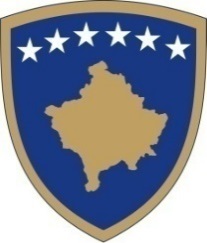 Republika e KosovësRepublika Kosova-Republic of KosovoQeveria - Vlada - Government MINISTRIA E SHËNDETËSISË/MINISTARSTVO ZDRAVSTVA/MINISTRY OF HEALTHProjekt Udhëzimi Administrativ (në Shëndetësi) Nr.xxxxxx Mbi Regjistrimin e Multivitaminave, Mineraleve, Oligomineraleve,  Substancave herbale dhe Preparateve herbale për të cilat nuk nevojitet autorizim marketingDraft Administrative Instruction (Health) No.xxxxxx On the Registration of Multivitamins, Minerals, Oligominerals, Herbal substancies and Herbal preparations for which a marketing authorisation is not required Nacrt Administrativno Upustvo( Zdravstvo) Br.xxxxxx O Registraciji Multivitamini, Minerali, Oligominerali, Herbalne substancije, Herbalni preparati za koje ne treba ovlašćenje za marketing Shtojca  1FORMAT KIMIKE TË VITAMINAVE DHE MINERALEVE TË LEJUARA PËR PËRDORIM NË SHTESA USHQIMOREANNEX  ICHEMICAL FORMS VITAMINS AND MINERALS PERMITTED FOR USE IN FOOD SUPPLEMENTSANEKS  1
HEMIJSKI OBLICI VITAMINA I MINERALA ČIJA UPOTREBA JE DOPUŠTENA U PROIZVODNJI DODATAKA ISHRANIShtojca  2Annex 2Aneks 2SUBSTANCAT TJERA TË LEJUARA PËR PERDORIM NË SHTESAT USHQIMOREOTHER SUBSTANCES PERMITTED FOR USE IN FOOD SUPPLEMENTSDRUGE TVARI DOPUŠTENE ZA UPOTREBU ZA DODATKE PREHRANI	Shtojca  3.Annex 3Aneks 3
LISTA E LLOJEVE TË BIMËVE TE LEJUARA  NË SHTESA USHQIMORE ME EMRIN LATINLIST OF PLANT SPECIES ALLOËED IN FOOD SUPPLEMENTS ËITH LATIN NAMELISTA DOZVOLJENIH BILJNIH VRSTA U DODATAKA PREHRANA SA LATINSKO IME* Speciet apo llojet e bimëve që nuk kan nevojë të marrin numrin  regjistrimit  nëse nuk kan një qëllim të spikatur. Ky grup përfshin lloje të ndryshme të frutave të thata (Çaj nga  frutat). ** Speciet bimore me kufizime të veçanta.* Plant species not requiring the registration number if their intended purpose. This group includes a variety of dried fruits (fruit teas).** Plant species ëith special restrictions.*Biljne vrste za koje se ne mora ishoditi  broj registracije ako nemaju istaknutu namjenu. U ovu skupinu spadaju i različite vrste osušenog voća (voćni čajevi).**Biljne vrste s posebnim ograničenjima.Shtojca  4Annex 4Aneks 4
KONSUMI DITOR I LEJUAR PËR VITAMINA DHE MINERALE TEK NJERZIT E RRITUR DHE TË SHËNDETSHËMDAILY INTAKE OF VITAMINS AND MINERALS DESIGNED HEALTHY ADULTSDNEVNI UNOS VITAMINA I MINERALA NAMJENJEN ZDRAVIM ODRASLIM OSOBAMARifreskimi i anekseve lidhur me vitaminat, mineralet dhe substancat tjera herbale që hyjnë në përbërje të shtesave ushqimore, në mënyrë paralele pranohet verioni i fundit i BE-së.Annexes updated regarding the vitamins, minerals and other herbal substances that enter the composition of Food supplements, in parallel accepted last verioni EU.Ažurirani Aneksi u vezi sa vitamine, minerale i druge biljne supstance koje ulaze u sastav dodataka ishrani, paralelno s tim prihvatili poslednju verizija EU.Shtojca 5
APLIKACIONI PËR REGJISTRIM TË SHTESAVE USHQIMORE, PRODUKTEVE HERBALEAplikacioni Nr. 4 AKPPMDeklarata dhe nënshkrimiEmri i produktit: Forma e dozimit:Aplikuesi: Personi i autorizuar përkomunikim në emërtë aplikuesit*:Me këtë konfirmohet se të gjitha të dhënat e përshkruara në këtë aplikacion janë të të sakta.Me këtë konfirmohet se tarifat e regjistrimit janë paguar në Agjencinë e Kosovës për Produkte dhe Pajisje Medicinale.Në emër të aplikuesit			_____________________________________			Nënshkrimi			________________________			Emri			_____ ________________________			Funksioni			__________________			Vendi			Datë (vvvv-mm-dd)1. Lloji i Produktit dhe Lloji i Aplikacionit  2. Përbërja cilësore dhe sasiore Annex 5APPLICATION FORM FOR REGISTRATION OF FOOD SUPPLEMENTS, HERBAL PRODUCTSKMA Application Form No. 4 Declaration and signatureProduct name: Dosage form:Applicant: Person authorised forcommunication onbehalf of the applicant*:It is hereby confirmed that all data described in this application are exactly.It is hereby confirmed that the registration fees have been paid to the Kosovo Medicines Agency.On behalf of the applicant			_____________________________________			Signature			________________________			Name			_____ ________________________			Function			__________________			Place			Date (yyyy-mm-dd)1. Type of Product and Type of Application  2. Qualitative and quantitative composition Aneks 5
APLIKACIJA ZA REGISTRACIJU DODATAKA ISHRANE, HERBALNIH PROIZVODAAplikacijA br. 4 KAMPOIzjava i potpisIme proizvoda: Oblik doziranja:Aplikant: Ovlašćena lica zakomunikaciju u imeaplikanta *:Ovim se potvrđuje da su svi postojeći podaci opisani u ovoj aplikaciji su tačni.Ovimi se potvrđuje da su plaćene tarife registracije u Kosovskoj agenciji za medicinske proizvode i opremu.U ime aplikanta			_____________________________________			Potpis			________________________			Ime			_____ ________________________			Funkcija			__________________			Mesto			Datum (gggg-mm-dd)1. Vrsta proizvoda i vrsta aplikacije2. Kvalitetni i kvantitetni sastavNë bazë të nenit 16 paragrafi 19  të Ligjit Nr 04/L-190 per Produktet dhe Pajisje Medicinale, nenit 8 nënparagrafi 1.4 të Rregullores Nr.02/2011 për Fushat e Përgjegjësisë Administrative të Zyrës së Kryeministrit dhe Ministrive si dhe nenit 38 paragrafit 6 të Rregullores së Punës së Qeverisë Nr.09/2011 (Gazeta Zyrtare Nr. 15, 12.09.2011), nxjerr:Udhëzimi Administrativ Nr. Xxxxxxxxxxxx Mbi Regjistrimin e Multivitaminave, Mineraleve, Oligomineraleve, Substancave herbale dhe Preparateve herbale në Republikën e KosovësNeni 1QëllimiKy Udhëzim Administrativ përcakton procedurën e  regjistrimit,  ripërtrirjen, pezullimin dhe tërheqjen e regjistrimit të  vitaminave, multivitaminave, mineraleve, oligomineraleve të cilat sipas formës dhe dozimit të tyre konsiderohen si shtesa ushqimore, substancave herbale dhe preparateve herbale për përdorim human për të cilat nuk nevojitet Autorizim Marketingu.Ky Udhëzim Administrativ është në përputhshmëri të pjesërishme me Direktivën e BE-së: 2002/46/KE, dhe Regulloren 2006/37/KERegulloren 1137/2008/KE,  Regulloren 1170/2009/KE,  Regulloren 1161/2011/KE, Regulloren  119/2014/KE, Regulloren 2015/414/KERegulloren 2017/1203/KENeni 2FushëveprimiKy Udhëzim Administrativ zbatohet për personat juridik të regjistruar në Kosovë të cilët veprojnë në emër të prodhuesit të huaj; perfaqësitë me zyre të regjistruar në Republikën e Kosovës dhe prodhuesit vendor të produkteve të autorizuar nga AKPPM; që kanë për qëllim regjistrimin e produkteve të definuara sipas këtij udhëzimiDispozitat e këtij Udhëzimi Administrativ i dedikohen vitaminave, multivitaminave, mineraleve, oligomineraleve të cilat sipas formës dhe dozimit të tyre konsiderohen si shtesa ushqimore, substancave herbale dhe preparateve herbale për të cilat nuk nevojitet Autorizim Marketingu, që janë për përdorim human të përgatitura në mënyrë industriale apo të prodhuara nga një metodë e cila përfshinë ndonjë proces industrial.Ky udhëzim administrativ nuk vlenë për produktet apo preparatet të cilat prezentohen ose kan veti për trajtim ose parandalim të sëmundjeve tek njerzit, ose atëher kur kan veprim farmakologjik, imunologjik ose metabolik.Neni 3PërkufizimetPër qëllime të këtij Udhëzimi Administrativ vlejnë përkufizimet e Ligjit Nr.04 L/190- si dhe përkufizimet e më poshtme:Shtesa ushqimore - do të thotë vitamina, multivitamina, minerale, oligominerale, dhe lëndë ushqyese që përdoren me qëllim të plotësimit të dietës normale dhe në të cilën janë të përqendruara burimet e lëndëve ushqyese ose substancave të tjera me një efekt ushqyes ose fiziologjik, vetëm ose në kombinim, që tregtohen në formë-dozë, përkatësisht si formë kapsule, pastile, tableta, forma të tjera të ngjashme si qese me  pluhur, ampula të tretësirave apo lëngjeve, flakone për pika me dispenzim, lëngjeve dhe pluhurave të dizajnuara për t’u marr në njësi të vogla matëse. Substancat e tjera që mund të jenë të pranishme në shtesat ushqimore janë edhe: aminoacidet esenciale, acide yndyrore, fibra dhe bimë të ndryshme, ekstrakte bimore probiotikët, kërpurdhat ushqyese, algat, produktet e bletëve dhe substancat e tjera me efekt ushqyes ose fiziologjik. Preparatet herbale - çdo preparat i përfituar pas nënshtrimit të substancave herbale trajtimeve si ekstraktimi, distilimi, shtrydhja, fraksionimi, pastrimi, përqëndrimi ose fermentimi. Kjo përfshin substancat herbale të grimcuara ose të pluhurizuara, tinkturat, ekstraktet, vajrat esenciale, lëngjet e shtrydhura dhe eksudatet e procesuara.Substanca herbale janë të gjitha bimët, kryesisht të tëra, ose pjesë të prera ose të copëzuara të bimëve, alga, fungje, likene në forma jo të procesuara, zakonisht të thara, por ndonjëherë edhe të freskëta. Eksudatet e caktuara të cilat nuk kanë qenë subjekt i ndonjë trajtimi specifik poashtu mund të konsiderohen si substanca herbale. Substancat herbale janë të definuara në mënyrë precize sipas pjesët bimore që është përdorë si dhe sipas emrit botanik në pajtim me sistemin binomial, si: gjinia, lloji, varieteti dhe autori.Substancat dhe preparatet herbale konsiderohen ekuivalente me terminologjinë “produkte herbale dhe preparate herbale", siç janë të definuara në Farmakope Europiane;Neni 4Autoriteti Kompetent dhe PërgjegjësitëAgjencia e Kosovës për Produkte dhe Pajisje Medicinale (Më tutje AKPPM) është Autoriteti Kompetent për implementimin e këtij Udhëzimi Administrativ. Prodhuesi i produktit dhe personi i autorizuar është përgjegjës për saktësin dhe origjinalitetin e të dhënave ne lidhje me produktin e dorezuar per regjistrim. Neni 5Përbërja e Shtesave UshqimoreNë përbërjen e shtesave ushqimore duhet të përdoren vitaminat dhe mineralet në përputhje me format kimike të shënuara në shtojcën I të këtij udhëzimi Administrativ. Substancat tjera dhe lëndët tjera ushqyese që janë të lejuara si përbërës në prodhimin e shtesave ushqimore janë të listuara në shtojcën II dhe III të këtij Udhëzimi Administrativ. Në përbërjen e shtesave ushqimore mund të përdoren edhe përbërës të tjerë vetëm në rastet kur substanca përdoret në një ose disa shtesa ushqimore qe qarkullojnë në dy ose më shumë shtete të BE-së. Si përjashtim nga paragrafi 1 autoriteti kompetent (më tutje AKPPM) mund të lejojë përdorimin e vitaminave dhe mineraleve dhe formave të tyre që nuk janë të listuara në Aneksin I, me kusht që: substanca përdoret në një ose më shumë shtesa ushqimore  të cilat qarkullojnë në tregun e një apo më shumë shteteve anëtare të BE-së.Autoritetet Evropiane për Sigurinë e Ushqimit dhe autoritet tjera relevante të Republikës së Kosovës nuk kanë dhënë ndonjë opinion të pafavorshëm në lidhje me përdorimin e kësaj substance, ose përdorimin e saj në atë formë, në prodhimin e shtesave ushqimore. Sasia maksimale dhe sasia ditore e lejuar dhe e rekomanduar e vitaminave dhe mineraleve duhet të jenë si në shtojcën IV të këtij Udhëzimi Administrativ apo atyre të pranuara dhe aprovuara nga Autoritetet e BE-së.Neni 6Procedura e regjistrimitTë drejtën për të aplikuar për regjistrim të produkteve të definuara sipas këtij udhëzimi e kanë personat juridik të regjistruar në Kosovë të cilët veprojnë në emër të prodhuesit të huaj; perfaqësitë me zyre të regjistruar në Republikën e Kosovës dhe prodhuesit vendor.Aplikuesi duhet të dorëzoj aplikacionin si në shtojcën V të këtij udhëzimi.Aplikacionit duhet t’i bashkangjitet dokumentacioni përkatës në formë të shkruar dhe në CD, si në vijim:Letër Autorizimi nga prodhuesi.Certifikata e biznesit të lëshuar nga organi kompetentë në Kosovë për subjektin e autorizuar.Mostër origjinale të shoqëruara me  çertifikatat përkatese të analizës në rastë të kërkesës nga AKPPM; Dëshmia e pagesës së tarifës së regjistrimit e pëcaktuar sipas UA për Tarifat e Shërbimeve të Ofruara në AKPPM;  Modelimi i paketimit të jashtëm në alfabet latin, kurse kur nuk është në alfabet latin atëherë në gjuhët zyrtare të Republikës së Kosovës; Fletëudhëzuesi në gjuhët zyrtare të Republikës së Kosovës; Në rast të mungesës së Fletëudhëzuesit duhet të jet etiketimi në gjuhët zyrtare të Republikës së Kosovës;Çertifikata e përbërjes së shtesës ushqimore, çertifikata e përbërjes  apo një përmbledhje e karakteristikave të produktit  herbal, në gjuhën angleze me përjashtim të prodhuesve vendor që mund të përdorin gjuhët zyrtare të Republikës së Kosovës; Autorizimi për prodhim për prodhuesin final; Çertifikata nga autoriteti kompetent që shtesa ushqimore, produkti herbal është prodhuar në përputhje me praktiken e mirë të prodhimit. Në rastet kur tek shtesat ushqimore mungon çertifikata e praktikës së mire të prodhimit atëherë është e nevojshme Çertifikata e përputhjes me parimet e analizave të rrezikut dhe pikave kritike të kontrollit (Çertifikata e HACCP);në rastet kur tek  produktet  herbale mungon praktika e mire e prodhimit atëherë është e nevojshme të sjellen dëshmitë e inspektimeve të regullta të kushteve të prodhimit nga autoritete kompetente;Dokumenti nga institucioni shtetëror përkatës që vërteton se produkti lejohet të shitet si shtesë ushqimore, produktet herbale në vendin e origjinës e notarizuar ose origjinal, me përjashtim të prodhuesve vendor.Për shtesat e ushqimit që përmbajnë lloje bimore, ekstrakte të bimëve dhe substanca të tjera që nuk janë të listuara në shtojcat  I - III të këtij Udhëzimi, dhe për produktet herbale si produkte finale është e domosdoshme që për secilin, ekstrakt të specieve të tilla bimore ose substancë tjetër të dorëzojë:origjinën,  mënyrën e përfitimit apo marrjes,përbërjen kimike (komponentët kryesore), deklaratë mbi evidencen shkencore në lidhje me efektivitetin dhe me sasinë e substancës aktive dhe qëllimin e produktit,një tregues të ndërveprimeve apo interaksioneve, deklaratat dhe/ose dëshmit mbi jotoksicitetin dhe sigurinë e njerëzve,nomenklatura (emërtimi) i substancës herbale apo preparatit herbal (gjinia, specia, varieteti)Çertifikatat e analizave;Për dosjen e kompletuar të cekur si në paragrafin 3 të këtij neni, AKPPM-ja do të vendos në afat prej 30 ditëve kalendarike prej ditës së aplikimit për lëshimin e numrit të regjistrimit. Në rast se aplikuesi nuk e kompleton dokumentacionin sipas paragrafit 3 të këtij neni brenda një periudhe prej 30 ditëve kalendarike, që nga data e njoftimit mbi ndonjë mungese eventuale, obligohet që të aplikoj që nga fillimi.Aplikuesi dorëzon formularin aplikues të veçantë dhe dosjen për secilën formë dozë të produktit. Aplikuesi dorëzon aplikacionin së bashku me dosjen për regjistrim, ripërtrirje të shtesave ushqimore, produkteve herbale në gjuhën angleze.Neni 7Fletëudhëzimi dhe EtiketimiShtesat Ushqimore, produktet herbale si produkte finale duhet të kenë fletëudhëzues dhe në rastet kur nuk ka fletëudhëzues duhet të kenë etiketë.Të dhënat që duhet të paraqiten në fletëudhëzues ose etiketë duhet të jenë në pajtim me paragrafin 4 të këtij neni, dhe nuk duhet të prezentohen si produkte që parandalojnë, trajtojnë, apo shërojnë ndonjë sëmundje. Fletëudhëzuesi/Etiketimi duhet të jenë në gjuhët zyrtare të Republikës së Kosovës. Fletëudhëzuesi/etiketimi i shtesave ushqimore, produkteve hrebale duhet të ketë të specifikuar informacionin e më poshtëm. Të theksohet qartë që produkti është "suplementë dietal”, “shtesë ushqimore” , “Produkt herbal apo Preparat herbal.Paralajmërimi se doza ditore e rekomanduar nuk duhet të tejkalojë;Deklaratë se suplementi dietal ose shtesa ushqimore nuk është një zëvendësim për një dietë të ekuilibruar;Deklaratë se produkti duhet të ruhet në vende ku nuk mund të arrihet nga fëmijët;Ndonjë paralajmërim shtesë;Shtesat ushqimore, që janë të kombinuara me substanca bimore, dhe produktet herbale patjetër duhet të përmbajnë emrin latin të specieve bimore, në pajtim me shtojcën III të këtij udhëzimi;Sasia e lëndëve ushqyese ose substancave të tjera që kanë një efekt fiziologjik që janë të pranishëm në shtesa ushqimore, duhet të ken të specifikuar sasinë e rekomanduar për përdorim ditor; Sasia e vitaminave dhe mineraleve që janë të pranishme në produkt, duhet të jetë e shprehur në vlera numerike të njësive matëse si në shtojcën I të këtij udhëzimi që të shprehet në përqindje dhe sasi ditore të rekomanduar (% RDA);Sasia ditore e rekomanduar e vitaminave dhe mineraleve është e listuar në shtojcën IV e cila është e bashkangjitur me këtë udhëzim.Sasia e substancave të tjera të cekura duhet të shprehet në njësi të përshtatshme matëse me mg g. ml, cfu, %, dhe njësi tjera matëse.Përqindja e sasisë  së  rekomanduar ditore e vitaminave dhe mineraleve mund të paraqitet edhe në mënyrë grafike;Neni 8Procedura e Aprovimit të regjistrimit Bazuar në vlerësimin e dokumentacionit AKPPM vendos mbi regjistrimin apo refuzimin e kërkesës për regjistrim të produktitAKPPM brenda periudhës të caktuar për vlerësimin e dokumentacionit për regjistrim ka të drejtë që të kërkojë dokumente shtesë nga aplikuesi lidhur me kualitetin, sigurinë, dhe efikasitetin e produktit, apo edhe shpjegim plotësues.Në këto raste nga paragrafi 2 i këtij neni, afati për sjelljen e dokumenteve të kërkuara është 30 ditë kalendarike nga dita e kërkesës.Në rast se aplikuesi nuk e sjellë dokumentacionin sipas paragrafit  2 të këtij neni brenda afatit prej 30 ditëve kalendarike, që nga data e e kërkesës, obligohet që të aplikoj që nga fillimi.AKPPM mund të bëjë auditimin e vendeve të prodhimit në çdo kohë, aty ku prodhohet produkti dhe Auditimi i till kryhet nga zyrtarët e AKPPM-së mbi vlerësimin e kushteve të prodhimit. Pas plotësimit të dokumenteve sipas këtij Udhëzimi Administrativ, AKPPM lëshon Çertifikaten për regjistrim.Çertifikata për regjistrimin e produkteve të definuara sipas këtij udhëzimi do të ketë vlefshmëri 5 vjeçare nga data e lëshimit. Çertifikata për regjistrimin e produktit të definuar sipas këtij udhëzimi përmban të dhëna mbi prodhuesin, përbërsit, emrin e produktit, formë dozën, si dhe informacione të tjera dhe kushte të vendosura nga AKPPM.Neni 9Ndryshimet në dokumentacionin e regjistrimitAplikuesi është i obliguar të lajmërojë dhe njoftoj me shkrim AKPPM-në për çdo ndryshim të dokumentacionit që është dorëzuar më parë.AKPPM duhet ta njoftoj me shkrim aplikuesin mbi pranimin apo refuzimin e ndryshimit, si dhe të konfirmohet pranimi i njoftimit në lidhje me ndryshimin në afat kohor prej 30 ditësh.Neni 10Ripërtrirja e RegjistrimitAplikacioni për ripërtrirjen e çertifikatës së regjistrimit si dhe dokumentacioni i kërkuar së bashku me    aplikacionin duhet t'i dorëzohet AKPPM-së së paku 90 ditë kalendarike para skadimit të çertifikatës. Mos dorëzimi i aplikacionit dhe dokumentacionit të kërkuar sipas paragrafit 1 të këtij neni, rezulton me pavlefshmëri të regjistrimit. Për ripërtërirje të çertifikatës aplikuesi duhet të dorëzojë formularin për regjistrim dhe dokumentacionin përkatës sipas nenit 6 të këtij Udhëzimi Administrativ.Neni 11Pezullimi, Anulimi dhe tërheqja e RegjistrimitAKPPM ka të drejtë të pezullojë dhe të anulojë çertifikatën e regjistrimit.AKPPM mund të bëjë pezullimin në këto rethana: Nese zyrtarët e AKPPM-së kanë vërtetuar se kushtet prodhuese të produktit  nuk janë në përputhje me procedurat standarde të operimit; Fleteudhëzimi apo Etiketimi nuk janë në përputhje me specifikat nga neni 7. Me pezullimin e regjistrimit, importi i produktit në Kosovë dhe shitja e tij tek   qarkulluesit me shumicë dhe pakicë është e ndaluar deri sa të tërhiqet arsyeja e pezullimit.Çertifikata e regjistrimit anulohet në rast se regjistrimi i produktit është anuluar në shtetin amë të prodhuesit dhe/ose prodhuesit të autorizuar të tij dhe me kërkesë të prodhusit apo personave juridik të regjistruar në Kosovë të cilët veprojnë në emër të prodhuesit të huaj; perfaqësive ose -- me zyre të regjistruar në Kosovë.AKPPM anulon çrtifikatën e regjistrimit në rast se përbërja kualitative dhe kuantitative e produktit nuk korrespondon me vlerat e saja të përshkruara si në aplikacionin e dorëzuar;Me anulimin e çertifikatës së regjistrimit, prodhuesi është i detyruar të tërheq produktin që është në tregun e Republikës së Kosovës. Neni 12Dispozitat kalimtareProdhuesit dhe subjektet e autorizuara obligohen t’i plotësojn të gjitha kushtet e parapara në këtë udhëzim brenda 6 muajve nga data e nënshkrimit të këtij Udhëzimi.Neni 13ShtojcatShtojcat 1, 2, 3, 4, dhe 5 janë pjesë të këtij Udhëzimi. Shtojca 1 - Format kimike të vitaminave dhe mineraleve të lejuara për përdorim në shtesa ushqimore; Shtojca  2- Substancat tjera të lejuara për perdorim në shtesat ushqimore , Shtojca 3 - Lista e llojeve të bimëve te lejuara  në shtesa ushqimore me emrin latin;Shtojca 4 - Konsumi ditor i lejuar për vitamina dhe minerale tek njerzit e rritur dhe të shëndetshëm: dhe Shtojca 5- Aplikacioni për regjistrim të shtesave ushqimore, produkteve herbale;  Neni 14Hyrja në fuqiKy Udhëzim hyn në fuqi 7 ditë pas nënshkrimit nga Ministri i Shëndetësisë.Prishtinë __/__/2018_______________________Ministri ShëndetësisëPursuant to Article 16 Paragraph 19, subparagraph 5.6 of the Laë No. 04 / L-190 for medical products and equipment, Article 8, paragraph 1.4 of the Regulation No.02/2011 on the areas of administrative responsibility of the Prime Minister Office and Ministries, as ëell as Article 38 paragraph 6 of the Rules of Procedure of the Government No.09 / 2011 (Official Gazette no. 15, 12.09.2011), issues;Administrative Instruction no. Xxxxxxxxxxxx On the Registration of Multivitamins, Minerals, Oligominerals, Herbal Substances and Herbal Preparations in the Republic of KosovoArticle 1AimThis Administrative Instruction sets out the procedure for registration, renewal, suspension and withdrawal of the registration of vitamins, multivitamins, minerals, oligominerals, which according to their form and dosage are considered as food supplements, herbal substances and herbal preparations for human use for which no Marketing Authorization is Required.This Administrative Instruction is in conformity with the EU Directive: 2002/46/EC, and Regulation 2006/37/EC,Regulation 1137/2008/EC, Regulation 1170/2009/EC,  Regulation 1161/2011/EC, Regulation  119/2014/ EC,      Regulation  2015/414/ EC       Regulation 2017/1203/ ECArticle 2ScopeThis Administrative Instruction applies to legal persons registered in Kosovo who act on behalf of a foreign manufacturer; representations with offices registered in the Republic of Kosovo and local manufacturers of products authorized by the KMA; intended for the registration of products defined under this InstructionThe provisions of this Administrative Instruction are intended for vitamins, multivitamins, minerals, oligominerals which, according to their form and dosage, are considered as nutritional supplements, herbal substances and herbal preparations for which no Marketing Authorization is required for human use prepared in industrial or manufactured by a method which involves any industrial process.This Administrative Instruction does not apply to products or preparations which are presented or are intended for the treatment or prevention of diseases in humans or when they have pharmacological, immunological or metabolic action.Article 3DefinitionsFor purposes of this Administrative Instruction, the definitions of Law No. 04 L/190- as well as the definitions below:Food supplements - means vitamins, multivitamins, minerals, oligominerals, and nutrients used in order to supplement the normal diet and in which the sources of nutrients or other substances with a nutritional or physiological effect are concentrated, alone or in combination, which are marketed in form-dose, respectively as capsule form, pastilles, tablets, other forms similar to powder bags, ampoules or liquids, disposable dispensing bottles, liquids and powders designed to be picked up in units small measuring instruments. Other substances that may be present in nutritional supplements include: essential amino acids, fatty acids, different fibers and plants, plant extracts, probiotics, nutritional fungi, algae, bee products and other nutritional or physiological effects.Herbal preparations - any preparation obtained after the application of herbal substances to treatments such as extraction, distillation, extrusion, fractionation, purification, concentration or fermentation. This includes crushed or powdered herbal substances, tinctures, extracts, essential oils, squeezed juices and processed exudates.Herbal substances are all plants, mainly whole or broken or broken pieces of plants, algae, fungi, lichens in unprocessed forms, usually dried, but sometimes fresh. Certain exudates which have not been subject to any specific treatment may also be considered as herbal substances. Herbal substances are defined precisely according to plant parts that are used as well as by botanical name in accordance with the binomial system, such as gender, type, variety and author.Herbal substances and preparations are considered equivalent to the term "herbal products and herbal preparations" as defined in the European Pharmacopoeia;Article 4Competent Authority and ResponsibilitiesKosovo Agency for Medicinal Products and Equipment (hereinafter KMA) is the Competent Authority for the implementation of this Administrative Instruction. The manufacturer of the product and the authorized person is responsible for the accuracy and authenticity of the data regarding the submitted product for registration. Article 5Composition of Food SupplementsVitamins and minerals should be used in the composition of Food supplements in accordance with the chemical forms listed in Annex I of this Administrative Instruction. Other substances and other nutritional substances that are permitted as constituents in the production of Food supplements are listed in Annexes II and III to this Administrative Instruction.In the composition of dieatary supplement, other ingredients may be used, only when the substance is used in one or more Food supplements circulating in two or more EU countries. As an exception to paragraph 1, the competent authority (hereinafter referred to as the KMA) may allow the use of vitamins and minerals and their forms not listed in Annex I, provided that: the substance is used in one or more Food supplements circulating on the market of one or more EU Member States.European Food Safety Authorities and other relevant authorities of the Republic of Kosovo have not given any unfavorable opinion regarding the use of this substance or its use in that form in the manufacture of Food supplements. The maximum quantity and daily quantity allowed and recommended for vitamins and minerals should be as in Annex IV of this Administrative Instruction or those approved and approved by the EU Authorities.Article 6Registration procedureThe right to apply for registration of products defined under this Instruction shall be legal entities registered in Kosovo acting on behalf of a foreign manufacturer; representations with offices registered in the Republic of Kosovo and local manufacturers.The applicant must submit the application as in Annex V to this instruction.The application must be accompanied by the relevant documentation in written form and on CD, as follows:Authorization letter from the manufacturer.Business Certificate issued by the Competent Body in Kosovo for the Authorized Entity.Original samples accompanied by respective analysis certificates in case of request from the KMA; Evidence of payment of the registration fee determined according to the AI for the Service Tariffs offered to KMA;  Modeling the external packaging in the Latin alphabet and when it is not in Latin alphabet then in the official languages of the Republic of Kosovo; The leaflet in the official languages of the Republic of Kosovo; In the event of a lack of a Certificate of Authenticity, the label must be labeled in the official languages of the Republic of Kosovo;Certificate of composition of the Food supplement, certificate of composition or a summary of the characteristics of the herbal product, in English, with the exception of local manufacturers who may use the official languages of the Republic of Kosovo; Production authorization for the final manufacturer; Certificate from competent authority that Food supplements, herbal product is produced in accordance with good manufacturing practice. In cases where Food supplements lack good manufacturing practice certificate, then a Certificate of Compliance with the Hazard Analysis Principles and Critical Control Points (HACCP Certificate);Where there is a lack of good manufacturing practice in herbal products, it is necessary to bring the evidence of regular inspection of the conditions of production by the competent authority;A document from the relevant state institution certifying that the product is allowed to be sold as a Food supplement, herbal (preparation) product in the country of origin, notarised or original, with the exception of local manufacturers.For Food supplements containing plant species, plant extracts and other substances not listed in Annexes I to III to this Instruction and for herbal products as final products it is necessary that for each extract of such species plant or other substance to deliver: origin, the manner of obtaining or taking, chemical composition (main components),statement on scientific evidence regarding the effectiveness and quantity of the active substance and the purpose of the product,an indicator of interactions or interactions,statements and/or evidence of non-toxicity and safety of people,Nomenclature (denomination) of herbal substance or herbal preparation (sex, species, variety)Certificates of analysis;For the complete dossier mentioned in paragraph 3 of this Article, the KMA shall decide within 30 calendar days from the day of application for issuance of the registration number. If the applicant fails to complete the documentation referred to in paragraph 3 of this Article within a period of 30 calendar days from the date of notification of any eventual absence, he/she is obliged to apply from the beginning.The applicant submits the special application form and the dossier for each form of product dosage. The applicant submits the application together with the registration dossier, renewal of Food supplements, herbal products in English.Article 7Leaflet and LabellingFood supplements, herbal products as final products should have leaflets and in cases where there are no leaflets they must have a label.The information to be provided in the leaflet or label must comply with paragraph 4 of this Article and should not be presented as a product that prevents, treats, or cures any disease.The leaflet/label must be in the official languages ​​of the Republic of Kosovo.The leaflet/labelling of Food supplements, herbal products should have the following information specified:Clearly state that the product is "Food supplement", "nutritional supplement", "herbal product or herbal preparation.Warning that the recommended daily dose should not exceed;Statement that Food supplements or Food supplements are not a substitute for a balanced diet;Statement that the product should be stored in places where children can not be reached;Any Additional Warning;Food supplements, which are combined with plant substances, and herbal products must necessarily contain the Latin name of the plant species, in accordance with Annex III to this Instruction;The amount of nutrients or other substances that have a physiological effect present in Food supplements should have specified the recommended amount for daily use;The amount of vitamins and minerals present in the product should be expressed in numerical values ​​of the measuring units as in appendix I of this Instruction to be expressed in percentage and recommended daily amount (% RDA);The recommended daily amount of vitamins and minerals is listed in Annex IV, which is attached to this Instruction. The amount of other substances mentioned shall be expressed in the appropriate measuring unit with mg g. ml, cfu, %, and other measuring units.The percentage of daily recommended amounts of vitamins and minerals can also be graphically displayed;Article 8Registration Approval Procedure Based on the evaluation of the documentation, KMA decides on the registration or refusal of the application for registration of the productThe KMA shall have the right to request additional documents from the applicant regarding the quality, safety, and efficacy of the product, or any additional explanation within the prescribed period for the assessment of registration documentation.In these cases, referred to in paragraph 2 of this Article, the deadline for the receipt of the required documents is 30 calendar days from the date of the request.If the applicant fails to submit the documentation under paragraph 2 of this Article within 30 calendar days from the date of the request, it is obliged to apply from the beginning.The KMA may conduct production site audits at any time where the product is produced and such audits are carried out by the KMA officials on the assessment of production conditions.After completing the documents according to this Administrative Instruction, KMA issues a Certificate of Registration.The certificate for the registration of the products defined under this Instruction shall have a validity of 5 years from the date of issue.The product registration certificate defined in this Instruction contains data on the manufacturer, ingredient, product name, dose form, and other information and conditions established by the KMA.Article 9Changes in registration documentationThe Applicant is obliged to notify and notify in writing to the KMA of any change to the documentation previously filed.The KMA must notify the applicant in writing of the acceptance or refusal of the change and confirm the receipt of the notice regarding the change within 30 days.Article 10Registration RenewalThe application for the renewal of the registration certificate and the required documentation together with the application must be submitted to the KMA at least 90 calendar days before the certificate expires.Failure to submit the application and the documentation required by paragraph 1 of this article results in invalidation of the registration.For the renewal of the certificate the applicant must submit the registration form and the relevant documentation according to Article 6 of this Administrative Instruction.Article 11Suspension, Cancellation and Retraction of RegistrationThe KMA has the right to suspend and revoke the registration certificate.The KMA may suspend the following:If KMA officials have verified that the product's production conditions are not in accordance with standard operating procedures;The brochure or labeling does not comply with the specifications of Article 7.With the suspension of registration, the importation of the product in Kosovo and its sale to wholesale and retail traders shall be prohibited until the reason for suspension is withdrawn.A registration certificate shall be annulled if the product registration has been canceled in the home country of the manufacturer and / or its authorized manufacturer and at the request of the manufacturer or legal persons registered in Kosovo acting on behalf of the foreign manufacturer; or - with a registered office in Kosovo.The KMA shall annul the registration certificate in case the qualitative and quantitative composition of the product does not correspond to its values ​​as described in the submitted application;With the cancellation of the registration certificate, the manufacturer is obliged to withdraw the product that is in the market of the Republic of Kosovo. Article 12Transitional ProvisionsManufacturers and authorized entities are obliged to meet all the conditions foreseen in this instruction within 6 months from the date of signing this Instruction.Article 13AnnexesAnnexes 1, 2, 3, 4, and 5 are part of this Guideline.Annex 1 - Chemical forms of vitamins and minerals allowed for use in Food supplements;Annex 2 - Other Substances Allowed for Use in Food supplements,Annex 3 - List of permitted plant species in Latin Food supplement;Annex 4 - Daily consumption for vitamins and minerals in adult and healthy people: andAppendix 5 - Application for Food supplements registration, herbal products;  Article 14Entry into forceThis Instruction enters into force 7 days after signing by the Minister of Health.Prishtina __/__/2018_______________________Minister of HealthNa osnovu člana 16 Stava 19 podstava 5.6 Zakona Br. 04/L-190 o medicinskim proizvodima i opremi, član 8, podstav 1.4 Uredbe Br.02/2011 o administrativnim nadležnostima kancelarije Premijera i Ministarstava i člana 38, stava 6 Uredbe o Radu Vlade Br. 09/2011 (Službeni List Br. 15, 12.09.2011) donosi:Administrativnog uputsva br. Xxxxxxx o registraciji multivitamina, minerala, oligominerala, herbalih supstanci i herbalnih preparataČlan 1CiljOvo Administrativno uputstvo određuje postupak registracije, obnove, ukidanja i ponišenja registracije vitamina, multivitamina, minerala i oligominerala koji se po njihovom obliku i doziranju smatraju kao dodaci ishrane, herbalnih supstanci i herbalnih preparata za ljudsku upotrebu za koje nije potrebno Ovlašćenje za marketing.Ovo Administrativno uputstvo je u delimičnom skladu sa Direktive EU-a br. 2002/46/EK, i Pravilnika  2006/37/EK  Pravilnika  1137/2008/EK,  Pravilnika 1170/2009/EK,  Pravilnika 1161/2011/EK, Pravilnika 119/2014/EK, Pravilnika 2015/414/EKPravilnika 2017/1203/EKČlan 2DelokrugOvo Administrativno uputstvo se primenjuje za pravna lica koja su registrovana na Kosovu a koja deluju u ime stranih proizvođača; predstavništava sa kancelarijima registrovanim u Republici Kosovo i domaćih prozvođača proizvoda ovlašćenih od KAMPO; koji imaju za cilj upis proizvoda definiranih kao po ovom Uputstvu.Odredbe ovog Administrativnog uputstva se posvećuju vitaminima, multivitaminima, mineralima, oligomineralima koji se prema njihovom obliku i doziranju smatraju kao dodatak ishrane, herbalnih supstanci i herbalnih preparata za koje nije potrebno ovlašćenje za marketig,  a koji su za ljudsku upotrebu pripremljeni na industrijski način ili su proizvedeni po nekoj metodi koja obuhvaća neki industrijski postpak.Ovo adminsitrativno uputstvo ne važi za proizvode ili preparate koji se predstavljaju ili imaju svojstva za lečenje ili sprečavanje bolesti kod ljudi, ili onda kada nemaju farmakološko, imunološko ili metabolično delovanje.Član 3DefinicijeZa ciljeve ovog Administrativnog uputstva vrede definicije Zakona br. 04/ L – 190 kao sledeće definicije:Dodatak ishrani – znači vitamin, multivitamin, minerali, oligominerali, i prehrambene materije koji se upotrebljavaju sa ciljem dopune normalne dijete i u kojima su koncentrisani izvori prehrambenih materija ili ostale supstance sa hranjljivim ili fiziološkim dejstvom, sami ili u kombinaciji, koji se trguju u obliku – dozi, odnosno u obliku kapsule, dražeja, tableta, ostalih sličnih oblika kao kese sa praškom, ampula rastvora ili sokova, boce za istakavanje despenzijom, sokova i dizajniranih prašaka da bi se uzeli u malim mernim jedinicama. Ostale supstance koji mogu da budu prisutne u dodacima ishrane su i: esencijalne amino kiseline, masne kiseline, vlakna i razne biljke, biljni ekstrakti probiotici, hranjljive pečurke, alge, pčelni proizvodi i ostale supstance sa hranjljivim ili fiziološkim dejstvom.Herbalni preparati – svaki preparat dobijen nakon podređenja herbalnih supstanci postupcima kao što su ekstraktiranje, destilacija, drobljenje, razdvajanje, čišćenje koncentracija ili fermentacija. Ovo obuhvaća zdrobljene ili u obliku praška, tinkture, ekstrakata, esencijanla ulja, ceđeni sokovi i obrađeni eksudati.Herbalne supstance su sve biljke, uglavnom cele, ili isečeni delovi ili iseckane biljke, alge, gljive, lišajevi u neobrađenim oblicima, obično suvi, ali ponekat i sveži. Oderđeni eskudati koji nisu bili predmet nekog specifičnog tretiranja takođe mogu da se smatraju kao herbalne supstance. Herbalne supstance su definisane na precizan način prema delu biljke koja je upotrebljena kao i prema botaničkom imenu u skladu sa binomialnim sistemom, kao: rod, vrsta, varietitet i autor.Herbalne supstance i preparati se smatraju ekvivalentni sa terminologijom “herbalni proizvodi i herbalni preparati”, kao što su definisani u Evropskom farmakopu.Član 4Nadležni organ i odgovornostiKosovska agencija za medicinske proizvode i opremu (u daljnjem tekstu KAMPO) je Nadležni organ za implementaciju ovog Adminstrativnog uputstva.Proizvođač prizvoda i ovalšćeno lice je odgovoran za tačnost i originalnost  podataka u vezi sa predatim proizvodom za upis.Član 5Sastav prehrambenih dodatakaU sastavu dodatka ishrane treba da se upotrebe vitamini i minerali u skladu sa hemijskim oblicima obeleženim u dodatku I ovog Administrativnog uputstva.Ostale supstance i ostale prehrambene matierije su dozvoljene kao sastojci u proizvodnji dodataka ishrane, su popisane u aneksima II i III ovog Administrativnog uputstva.U sastavu dodataka ishrane mogu da se upotrebe i drugi sastojci, samo u slučajevima kada se upotrebe supstance u jedan ili nekoliko dodataka ishrane koji su u prometu u dve ili više zemlje EU-a.Kao izuzetak iz stava 1 nadležni organ (u daljnjem tekstu KAMPO) može da dozvoli upotrebu vitamina i minerala i njihovih oblika koji nisu u spisku Aneksa I, pod uslovom da su:Supstance koje se upotrebljavaju u jedan ili više dodataka ishrane koji su uprometu na tržištu jedne ili više zemlje članice EU.Evropski organi za bezbednost hrane i ostali relevantni organi Republike Kosovo nisu dali neko nepovoljno mišljenje u vezi sa upotrebom ove supstance, ili njene upotrebe u tom obliku, u proizvodnji dodataka ishrane.Dozvoljena i preporučena maksimalna količina i dnevna količina  vitamina i minerala treba da su u Aneksu IV ovog Administrativnog uputstva ili onih priznatih i usvojenih od strane organa EU.Član 6Postupak registracijePravo da bi aplicirali za upis proizvoda definisanih prema ovom Uputstvu imaju pravna lica registrovanih na Kosovu koja deluju u ime stranog proizvođača: predstavništva sa registrovanom kancelarijom u Republici Kosovo i domaći proizvođači.Aplikant treba da preda aplikaciju kao u aneksu V ovog uputstva.Aplikaciji treba da se priloži odgovarajuća dokumentacija u pismenoj formi i u CD, kao sledeće:Pismo ovlašćenja od proizvođača.Sertifikat bizisa izdat od nadležnog organa na Kosovu za ovlašćeni subjekat.Originalne uzorke praćene odgovarajućim sertifikatima za analize u slučaju zahteva od KAMPOSvedočenje o uplati tarife za upis određene prema AU za Tarife i usluge pružene u KAMPOModeliranje spoljnjeg pakovanja u latinici, dok kada nije u latinici onda na službenim jezicima u Republici Kosovo.Prospekt na službenom jeziku Republike Kosovo.U slučaju nedostatka prospekta treba da bude etiketiranje na službenom jeziku Republike Kosovo.Sertifikat sastava dodatka ishrane, sertifikat sastava ili jedan sažetak svojstava herbalnog proizvoda na Engleskom jeziku, sa isključenjem domaćih proizvođača koji mogu da upotrebe službeni jezik Republike Kosovo.Ovlašćenje za proizvodnju za konačnog proizvođača.Sertifikat od nadležnog organa da je dodatak ishrane, herbalni proizvod proizveden  u skladu sa dobrom praksom proizvodnje.U slučajevima kada kod dodataka ishrane nedostaje sertifikat dobre prakse proizvoda onda je potreban sertifikat usklađenosti sa načelima analiza riska i kritičnih tačaka kontrole (sertifikat HACCP).U slučajevima kada kod herbalnih proizvoda nedostaje dobra praksa proizvodnje onda je potrebno da se donesu svedočenja redovnih inspekcija uslova proizvodnje od nadležnih organa.Dokument iz odgovarajuće državne institucije koji potvrđuje da je proizvod dozvoljen za prodaju kao  dodatak ishrani, herbalni proizvodi u zemlji porekla noterizovan ili originalni, sa isključenjem domačih proizvođača.Za dodatake ishrani koje sadrže biljne vrste, biljne ekstrakte i ostale supstance koji nisu u spisku u Aneksima I – III ovog Uputstva, i za herbalne proizvode kao finalne proizvode je neophodno da za svakog ekstrakta takve biljne vrste ili druge supstance preda:poreklo,način dobijanja ili uzimanja,hemijski sastav (glavne komponente),izjavu o naučnoj evidenciji u vezi sa dejstvom i količinom aktivne supstance i cilj proizvoda.Jedan pokazatelj aktivnosti ili interakcija,Izjave i / ili svedočenja o ne toksičnosti i bezbednost ljudi,Nomenklatura (imenovanje) herbalne supstance ili herbalnog preparata (rod, vrsta, varietet).Sertifikat analiza.Za kompletirani dosije nadvedeni u pod stavu 3 ovog člana, KAMPO će odlučiti u roku od 30 kalenarskih dana od dana apliciranja za izdavanje broja registracije.U slučaju da aplikant ne kompletira dokumentaciju prema stavu 3 ovog člana u roku od jednog perioda od 30 kalendarskih dana, od dana obaveštenje o nekom eventualnom nedostatku, obavezuje se da ponovo aplicira od početka.Aplikant predaje poseban obrazac aplikacije i dosije za svaki oblik doze proizvoda.Aplikant  predaje aplikaciju zajedno sa dosijem za registraciju obnovu dodataka ishrane, herbalnih proizvoda na Engleskom jeziku.Član 7Prospekat i etiketiranjeDodaci ishrane, herbalni proizvodi kao finalni proizvodi treba da imaju prospekat i u slučaju kada nemaju prospekat treba da imaju etiketu.Podaci koji treba da se predstave u prospektu ili u etiketi treba da su u skladu sa stavom 4 ovog člana, i ne treba a se predstave kao proizvodi koji sprečavaju, tretiraju ili leče neku bolest.Prospekat / etiketiranje treba da su na službenom jeziku Republike Kosovo.Prospekat / etiketiranje dodataka ishrane herbalnih proizvoda treba da specificiraju sledeću informaciju:Da jasno naglase da je proizvod „suplement - dijete“ „dodatak ishrani“. „Herbalni proizvod“ ili „Herbalni preparat“;Upozorenje da preporučena dnevna doza ne sme da se prekorači;Izjava da suplement – dijete ili dodatak ishrani nije zamena za neku ekvilibriranu dijetu.Izjava da proizvod treba da se čuva u mestima gde ne mogu biti dostupni deci:Neko dodatno upozorenje.Dodaci ishrani, koji su kombinovani sa biljnim supstancama, i herbalni proizvodi svakako treba da sadrže latinsko ime vrsta biljaka u skladu sa Aneksom III ovog uputstva.Količina hranjljivih materija ili ostalih supstanci koji imaju fiziološko dejstvo koji su prisutni u dodacima ishrane, treba da imaju specificiranu količinu preporučenu za dnevnu upotrebu.Količina vitamina i minerala koji su prisutni u proizvodu, treba da su izraženi u brojčane vrednosti mernih jedinica kao u Aneksu I ovog Uputstva koje se izražavaju na procente i preporučenu dnevnu količinu ( % RDA);Preporučena dnevna količna vitamina i minerala je u spisku Aneksa IV, koji je priloženi ovom Uputstvu.Količina drugih navedenih supstanci treba da se izrazi na prikladne merne jedinice sa mg, ml, cfu, % i druge merne jedinice.Postotak preporučene dnevne količine vitamina i minerala može da se predstavi i na grafički način.Član 8Postupak odobrenja registracijeZasnivajući se na ocenu dokumentacije KAMPO odlučuje o upisu ili odbijanju zahteva za registraciju proizvoda.KAMPO u roku određenog perioda za ocenjivanje dokumentacije za upis ima pravo da zatraži dodatne dokumente od aplikanta u vez sa kvalitetom, bezbednošću i efikasnošću proizvoda ili dodatno objašnjenje.U ovim slučajevima iz stava 2 ovog člana, rok za donošenje zatraženih dokumenata je 30 kalendarskih dana od dana zahteva.U slučaju da aplikant ne donese dokumente prema stavu 2 ovog člana u roku od 30 kalendarskih dana, od dana zahteva, obavezuje se da aplicira od početka.KAMPO može da izvrši kontrolu mesta proizvodnje u svako doba, tamo gde se proizvodi proizvod i takva kontrola se vrši od službenika KAMPO za ocenu uslova proizvodnje.Nakon ispunjavanja dokumenta prema ovom Administrativnom uputstvu, KAMPO izdaje sertifikat o registraciji.Sertifikat o registraciji proizvoda definisanih prema ovom Uputstvu imaće petogodišnju važnost od dana izdavanja.Sertifikat o registraciji proizvoda definisan prema ovom Uputstvu sadrži podatke o proizvodu, sastojke, ime proizvoda, oblik doziranja, kao i druge informacije i uslova postavljenih od strane KAMPOČlan 9Izmene u dokumentaciji registracijeAplikant je obavezan da javi i obavesti pismeno KAMPO za svaku izmenu na dokumentaciji koja je ranije predata.KAMPO treba da pismeno obavesti aplikanta o prihvatanju ili odbijanju izmene, kao i da se potvrdi prijem obaveštenja u vezi sa izmenama u vremenskom roku od 30 dana. Član 10Obnova registracijeAplikacija za obnovu sertifikata registracije kao i zahtevana dokumentacija zajedno sa aplikacijom treba da se preda KAMPO najmanje 90 kalendarskih dana pre isteka sertifikata.Ne predaja aplikacije i  dokumentacije zahtevane prema stavu 1 ovog člana, ishodi kao nevažeća registracija.Za obnovu sertifikata aplikant treba da preda obrazac za registraciju i odgovorajuću dokumentaciju prema članu 6 ovog Administrativnog uputstva.Član 11Ukidanje, poništenje ili povlačenje registracijeKAMPO ima pravo da ukine i poništi sertifikat registracije.KAMPO može da izvrši ukidanje u sledećim okolnostima:Ako su službenici KAMPO utvrdili da uslovi proizvodnje proizvoda nisu u skladu sa standardnim procedurama operiranja;Ako prospekat ili etiketiranje nisu u skladu sa specifikama iz člana 7;Ukidanjem registracije, izvoz proizvoda na Kosovu i njegova prodaja u prometu na veliko i malo je zabranjeno dok se ne povuće razlog ukidanja.Sertifikat registracije se poništava u slučaju da je registracija proizvoda poništena u zemlji proizvoda proizvođača i / ili u zemlji njegovog ovlašćenog proizvođača i sa zahtevom proizvođača ili pravnih lica registrovanih na Kosovu koji deluju u ime stranog proizvođača, predstavništva ili – sa kancelarijom registrovanom na Kosovu.KAMPO poništava sertifikat registracije u slučaju da kvalitativni i kvantitativni sastav proizvoda ne korespondira sa njegovim vrednostima opisanim kao u predatoj aplikaciji.Poništenjem sertifikata registracije, proizvođač je obavezan da povuće proizvod koji se nalazi u Republici Kosovo.Član 12Prelazne odredbeProizvođači i ovlašćeni subjekti se obavezuju da ispune sve uslove predviđene ovim Uputstvom u roku od šest meseci od dana potpisivanja ovog Uputstva.Član 13AneksiAneksi 1, 2, 3, 4 i 5 su deo ovog Uputstva.Aneks 1 –Hemijski obrazci vitamina i minerala dozvoljenih za upotrebu u dodacima ishrane.Aneks 2 – Ostale supstance dozvoljene za upotrebu u dodacima ishrane.Aneks 3 – Spisak vrsti dozvoljenih biljaka u dodacima ishrane sa latinskim nazivima.Aneks 4 – Dnevno konzumiranje za vitamine i minerale kod odraslih i zdravih osoba, iAneks 5 – Aplikacija za upis dodataka za ishranu i herbalnih proizvoda.Član 14Stupanje na snaguOvo Uputstvo stupa na snagu 7 dana nakon potpisanja od strane Ministra za zdravstvoPriština___/____2018. god.______________________Ministar za zdravstvoVitaminatFormat kimikeVitamina A (µg RE)RetinolRetinil-acetat Retinil-palmitat Beta-karotenVitamina D (µg)Vitamin D2 (= ergokalciferol) Vitamin D3 (= kolekalciferol)Vitamina B1 (mg)Tiamin-hidroklorid Tiamin-mononitrat Tiamin monofosfat klorid Tiamin pirofosfat kloridVitamina B2 (mg)Riboflavin Natrium riboflavin-5’-fosfatNiacini (mg NE)Nikotinamid Acid Nikotinik Inositol heksanikotinat (inositol heksaniacinat)Vitamin B6 (mg)Piridoksin-hidroklorid Piridoksin 5’-fosfat Piridoxal 5’-fosfatAcidi Pantotenik (mg)Kalcium D-pantotenat Natrium D-pantotenat Dekspantenol Pantetine Folati (µg)Acid Pteroilmonoglutamik Kalcium-L-metilfolatAcid 6S)-5-metiltetrahidrofolic,  kripa e glukozaminës’.Vitamina B12 (µg)Cianokobalamin Hidroksikobalamin 5’- deoxiadenosilkobalamin MetilkobalaminBiotin (µg)D-biotinVitamina C (mg)Acid L-askorbik Natrium-L-askorbat Kalcium-L-askorbatKalium –L-askorbat (****)L-askorbil 6 palmitat Magnez-L-askorbat Zink-L-askorbatVitamina K (µg)Filokinon (Fitomenadion) Menakinon (***)Vitamina E (mg a-TE)D-alfa-tokoferol DL-alfa-tokoferol D-alfa-tokoferil acetat DL-alfa-tokoferil acetatD-alfa-tokoferil acid sukcinikPerzierje tokoferoli (*)Tokotrienol tokoferol (**)MineraletFormat kimikeKalciumi (Ca) (mg)Acetati Kalciumi, Kalcium L-askorbat, Kalcium bisglicinat, Kalcium karbonati, Kloruri i Kalciumit Citrat malat i Kalciumit, Kriperat e kalciumit, Acidi askorbik i Kalciumit, Kalcium glukonati, Kalcium glicerofosfat, Laktati i Kalciumit, Piruvati i Kalciumit, Kriperat e acidit ortofosforik te Kalciumit, Suksinati i Kalciumi, Lizinati-L i  Kalciumit, Kalcium maltat, Oksidi i Kalciumit, Kalcium L- pidolat, Kalcium L-treonat, Hdroksidi i Kalciumit, Sulfati i KalciumitKalcium fosforil oligosaharidet.Magnezi (Mg) (mg)Karbonati Magnezit, Magnez L-askorbat, Magnez bisglicinat, Lizinat-L i Magnez-it, Malat i Magnezit, Magnez L-pidolat, Citrat kaliumi i Mgnezit,   Piruvati Magnezit, Sukcinati Magnezit, Tartarati Magnezit, Acetil tartarat Magnezi, Kloruri i Magnezit Kriperat e acidit askorbik te Magnezit, Glukonati  i Magnezit, Oksidi Magnezit, Hidroksidi Magnezit, Kriperat e acidit ortofosforik te Magnezit, Sulfati Magnezit, Laktati Magnezit, Glicerofosfati Magnezit, Acetati i Magnezit.Kaliumi (K) (mg)Kloruri i kaliumit, Citrati i kaliumit, Bikarbonati kaliumit, Karbonati kaliumit, Glukonati kaliumit, Laktati kaliumit, Kalium glicerofosfati, Hidroksidi kaliumit, Kriperat e acidit ortofosforik te kaliumit, Kaliumi L-pidolat,  Kalium malatiSulfati i kaliumitHekuri (Fe) (mg)Citrati hekurit, Citrati amonik I hekurit, Glukonati hekurit, Laktati hekurit, Sulfati hekurit, Fumarati hekurit, Hekuri difosfat (Hekuri pirofosfat)  Hekuri elementar (reduktuar, karbonik, ujor, elektrolotik) Hekuri saharat,  Natrium difosfati hekurit ose natrium difosfati hekurit, Karbonati hekurit, Hekuri bisglicinat, Hekuri L-pidolat, Fosfati i hekurit,Amonium fosfati i hekurit, Natrium ferric EDTA Hekuri (II) tartaratBakri (Cu) (µg)Kompleksi-lizin i bakrit, Kompleksi karbonat i bakrit,  Citrate I Bakrit, Glukonati i Bakrit, Sulfat L-aspartat i bakkrit, Bakri bisglicinat, Oksidi (II) i bakrit.Zingu (Zn) (mg)Acetati zingut, Kloruri i zingutCitrati zingut, Laktati zingut, Sulfati zingut, Oksidi zingut, Glukonati zingut, Karbonati zingut, Lizinat-L i zingut, Zingu mono – L- metionon sulfati zingut, Zing L- pidolati, Zing pikolinati Zing L-askorbat, Zing L-aspartat, Bisglicinati ZingutMalat i ZingutMangani (Mn) (mg)Karbonati manganit, Askorbati Manganit, Mangan L-aspartat,  Mangan bisglicinati, Mangan pidolat, Kloruri Manganit, Citrati Manganit, Glukonati Manganit, Sulfati Manganit, Glicerofosfati Manganit.Natriumi (Na) (mg)Bikarbonati Natriumit, Karbonati Natriumit, Kloruri Natriumit, Citrati Natriumit, Glukonati Natriumit, Laktati Natriumit, Hidroksidi Natriumit, Kriperat e acidit ortofosforik te NatriumitSulfati i NatriumitSeleni (Se) (µg)Selenati i Natriumit, Natrium hidrogjeni selenit,  L-selenometionin,  Tharmi i pasuruar me Selen (*****)Acidi selenikNatrium seleniKrom (Cr) (µg)Kloruri (III) i Kromit, Tharmi i pasuruar me krom (*******)Sulfati (III) i Kromit, Laktati trihidrat (III) i Kromit, Nitrati (III) i Kromit, Kromi (III) pikolinatMolibdeni (Mo) (µg)Molibdati amonik (molibden VI)), Molibdati Natriumit (molibden V)I), Molibdat Kaliumit (molibden IV))Flori (F) (mg)Floruri Kaliumit, Floruri Natriumit, Floruri KalciumitJodi (J) (µg)Joduri i Natriumit, Joduri i Kaliumit,Jodati i Natriumit, Jodati i KaliumitBori (mg)Acidi Borik, Borati natriumitSilici (mg)Acidi Silicilik   (******)Dioksid Silici, Silici organik (monometilsilanetriol)’Acidi ortrosilicilik-Kolin e qendrueshmeFosfori (mg)Monoflorfosfati NatriumitKlori (mg)* format kimike te klorureve te cilat jane te lejuara per perdorim ne suplemente dietale(*) alfa-tokoferol < 20 %, beta- tokoferol l < 10 %, gamma- tokoferol 50-70 % dhe delta- tokoferol 10-30 % (**)  Nivelet tipike individuale për tokoferolet dhe tokotrienolet: — 115 mg/g alfa- tokoferol (101 mg/g minimum), — 5 mg/g beta- tokoferol  (< 1 mg/g minimum), — 45 mg/g gama- tokoferol (25 mg/g minimum), — 12 mg/g delta- tokoferol (3 mg/g minimum), — 67 mg/g alpha-tokotrienol (30 mg/g minimum), — < 1 mg/g beta-tokotrienol (< 1 mg/g minimum), — 82 mg/g gama-tokotrienol (45 mg/g minimum), — 5 mg/g delta-tokotrienol (< 1 mg/g minimum), (***) Menakinonet ndodhin kryesisht si menakinone-7 dhe, në një masë të vogël, menakinone-6.(****) Mund të përmbajë deri në 2% të Threonates.(*****) Tharmi i pasuruar me Selen i prodhuara nga kulturat ne prani te Natriumit Selenite si burim i selenit dhe që përmban,  formë n e tharë si tregtohet, jo më shumë se 2.5 mg SE /g. Llojet mbizotëruese te selenit organike të pranishme në tharme është selenometioninea (mes 60 dhe 85% të totalit të selenit te nxjerrë në produkt). Përmbajtja e komponimeve te tjera organike te selenit përfshirë selenocysteine nuk duhet të kalojë 10% të totalit të selenit te nxjerrë. Nivelet e selenit inorganik normalisht nuk duhet të kalojë 1% të totalit te selenit te nxjerrë.(******) Në formën e xhel-it'.(*******) Tharmi i pasuruar me krom, i prodhuar nga kultura e Saccharomyces cerevisiae në praninë e klorurit te kromit (III) si një burim i kromit dhe që përmban, në formën e thatë si tregtohet, 230-300 mg krom / kg. Përmbajtja e kromit (VI) nuk duhet të kalojë 0.2% të kromit total.VitaminesChemical formsVitamin A (µg RE)RetinolRetinyl-acetate Retinyl-palmitate Beta-caroteneVitamin D (µg)Vitamin D2 (= ergocalciferol) Vitamin D3 (=cholecalciferol)Vitamin B1 (mg)Thiamine-hydrochloride Thiamine-mononitrate Thiamine monophosphate chlorideThiamine pyrophosphate chlorideVitamin B2 (mg)Riboflavin Riboflavin 5′-phosphate, sodiumNiacin (mg NE)Nicotinamide Nicotinic acidinositol hexanicotinate (inositol hexaniacinate)Vitami B6 (mg)Pyridoxine hydrochloridePyridoxine 5′-phosphatePyridoxal 5′-phosphatePantothenic acid (mg)D-pantothenate, calciumD-pantothenate, sodiumDexpanthenol Pantethine Folate (µg)Pteroylmonoglutamic acidCalcium-L-methylfolate6S)-5-methyltetrahydrofolic acid, glucosamine salt’.Vitamin B12 (µg)Calcium-L-methylfolateHydroxocobalamin5′-deoxyadenosylcobalaminMethylcobalaminBiotin (µg)D-biotinVitamin C (mg)L-ascorbic acidSodium-L-ascorbateCalcium-L-ascorbate (****)Potassium-L-ascorbateL-ascorbyl 6-palmitateMagnesium L-ascorbateZinc L-ascorbateVitamin K (µg)phylloquinone (phytomenadione)Menaquinone (***)Vitamin E (mg a-TE)D-alpha-tocopherolDL-alpha-tocopherolD-alpha-tocopheryl acetateDL-alpha-tocopheryl acetateD-alpha-tocopheryl acid succinateMixed tocopherols (*)Tocotrienol tocopherol (**)MineralesChemical formsCalcium (Ca) (mg)calcium acetatecalcium L-ascorbatecalcium bisglycinatecalcium carbonatecalcium chloridecalcium citrate malatecalcium salts of citric acidcalcium of ascorbic acidcalcium gluconatecalcium glycerophosphatecalcium lactatecalcium pyruvatecalcium salts of orthophosphoric acidcalcium succinatecalcium hydroxidecalcium L-lysinatecalcium malatecalcium oxidecalcium L-pidolatecalcium L-threonatecalcium sulphatecalcium phosphoryl oligosaccharides’.Magnesium (Mg) (mg)magnesium acetatemagnesium L-ascorbatemagnesium bisglycinatemagnesium carbonatemagnesium chloridemagnesium salts of citric acidmagnesium gluconatemagnesium glycerophosphatemagnesium salts of orthophosphoric acidmagnesium lactatemagnesium L-lysinatemagnesium hydroxidemagnesium malatemagnesium oxidemagnesium L-pidolatemagnesium potassium citratemagnesium pyruvatemagnesium succinatemagnesium sulphatemagnesium tauratemagnesium acetyl taurate.Potassium (K) (mg)potassium bicarbonatepotassium carbonatepotassium chloridepotassium citratepotassium gluconatepotassium glycerophosphatepotassium lactatepotassium hydroxidepotassium salts of orthophosphoric acidpotassium L-pidolate,  potassium malatepotassium sulphate.Iron (Fe) (mg)ferrous citrateferric ammonium citrateferrous gluconateferrous lactateferrous sulphateferrous fumarateferric sodium diphosphateferric diphosphate (ferric pyrophosphate)ferric saccharateelemental iron (carbonyl + electrolytic + hydrogenreduced)ferrous carbonateferrous bisglycinateferrous L-pidolateferrous phosphateferrous sodium phosphateferric sodium EDTA’;iron (II) taurateCopper (Cu) (µg)copper lysine complexcupric carbonate complexcupric citratecupric gluconatecupric sulphatecopper L-aspartatecopper bisglycinatecopper (II) oxideZinc (Zn) (mg)zinc acetatezinc chloridezinc citratezinc lactatezinc sulphatezinc oxidezinc gluconatezinc carbonatezinc L-lysinatezinc mono-L-methionine sulphatezinc L-pidolatezinc picolinatezinc L-ascorbatezinc L-aspartatezinc bisglycinatezinc malateManganese (Mn) (mg)manganese ascorbatemanganese L-aspartatemanganese bisglycinatemanganese carbonatemanganese chloridemanganese citratemanganese gluconatemanganese glycerophosphatemanganese pidolatemanganese sulphateSodium (Na) (mg)sodium bicarbonatesodium carbonatesodium chloridesodium citratesodium gluconatesodium lactatesodium hydroxidesodium salts of orthophosphoric acidsodium sulphateSelenium (Se) (µg)sodium selenitesodium hydrogen seleniteL-selenomethionineselenium enriched yeast (*****)selenious acidsodium selenateChromium (Cr) (µg)chromium (III) chloridechromium enriched yeast (*******)chromium (III) lactate trihydratechromium nitratechromium picolinatechromium (III) sulphateMolybdenum (Mo) (µg)ammonium molybdate (molybdenum (VI))potassium molybdate (molybdenum (VI))sodium molybdate (molybdenum (VI))Fluoride (F) (mg)calcium fluoridepotassium fluoridesodium fluorideIodine (J) (µg)sodium iodidesodium iodatepotassium iodidepotassium iodateBoron (mg)boric acidsodium borateSilicon (mg)silicon dioxidesilicic acid (******) organic silicon (monomethylsilanetriol)’;choline-stabilised orthosilicic acidPhosphorus (mg)sodium monofluorophosphateChloride (mg)* format kimike te klorureve te cilat jane te lejuara per perdorim ne suplemente dietale* chemical forms of chloride’s that are permitted for use in Food supplements
(*) alpha-tocopherol < 20 %, beta-tocopherol < 10 %, gamma-tocopherol 50-70 % and delta-tocopherol 10-30 % (**) Typical levels of individual tocopherols and tocotrienols: — 115 mg/g alpha-tocopherol (101 mg/g minimum), — 5 mg/g beta-tocopherol (< 1 mg/g minimum), — 45 mg/g gamma-tocopherol (25 mg/g minimum), — 12 mg/g delta-tocopherol (3 mg/g minimum), — 67 mg/g alpha-tocotrienol (30 mg/g minimum), — < 1 mg/g beta-tocotrienol (< 1 mg/g minimum), — 82 mg/g gamma-tocotrienol (45 mg/g minimum), — 5 mg/g delta-tocotrienol (< 1 mg/g minimum), (***) Menaquinone occurring principally as menaquinone-7 and, to a minor extent, menaquinone-6. (****) May contain up to 2 % of threonate. (*****) Selenium-enriched yeasts produced by culture in the presence of sodium selenite as selenium source and containing, in the dried form as marketed, not more than 2,5 mg Se/g. The predominant organic selenium species present in the yeast is selenomethionine (betëeen 60 and 85 % of the total extracted selenium in the product). The content of other organic selenium compounds including selenocysteine shall not exceed 10 % of total extracted selenium. Levels of inorganic selenium normally shall not exceed 1 % of total extracted selenium. (******) In the form of gel.’(*******) In Chromium-enriched yeast produced by culture of Saccharomyces cerevisiae in the presence of chromium(III) chloride as a source of chromium and containing, in the dried form as marketed, 230-300 mg of chromium/kg. The content of chromium(VI) shall not exceed 0,2 % of total chromium.VitaminiHemijski oblikVitamin A (µg RE)RetinolRetinil-acetat Retinil-palmitat Beta-karotenVitamin D (µg)Vitamin D2 (= ergokalciferol) Vitamin D3 (= kolekalciferol)Vitamin B1 (mg)Tiamin-hidroklorid Tiamin-mononitrat Tiamin monofosfat klorid Tiamin pirofosfat kloridVitamin B2 (mg)Riboflavin Natrijev riboflavin-5’-fosfatNiacin (mg NE)Nikotinamid Nikotiniska kiselina Inositol heksanikotinat (inositol heksaniacinat)Vitami B6 (mg)Piridoksin-hidroklorid Piridoksin 5’-fosfat Piridoxal 5’-fosfatPantotenska kiselina (mg)Kalcijev D-pantotenatNatrijev D-pantotenatDekspantenolPantetine Folat (µg)Pteroilmonoglutaminska kiselinaKalcijev-L-metilfolat6S)-5-metiltetrahidrofolska kiselina, glukozamine soli’.Vitamin B12 (µg)Cijanokobalamin Hidroksikobalamin 5’- deoxiadenosilkobalamin MetilkobalaminBiotin (µg)D-biotinVitamin C (mg)L-askorbinska kiselinaNatrijev-L-askorbatKalcijev-L-askorbatKalijev –L-askorbat (****)L-askorbil 6 palmitatMagnezijev-L-askorbatCinkov-L-askorbatVitamin K (µg)Filokinon (Fitomenadion) Menakinon (***)Vitamin E (mg a-TE)D-alfa-tokoferol DL-alfa-tokoferol D-alfa-tokoferil acetat DL-alfa-tokoferil acetatD-alfa-tokoferil kiseli sukcinatMešavina tokoferola (*)Tokotrienol tokoferol (**)MineraletFormat kimikeKalcij (Ca) (mg)Kalcijev acetatKalcijev L-askorbatKalcijev bisglicinatKalcijev karbonatKalcijev kloridKalcijev citrat malatKalcijeve soli limunske kiselineKalcijev glukonatKalcijev glicerofosfatKalcijev laktatKalcijev piruvatKalcijeve soli ortofosforne kiselineKalcijev sukcinatKalcijev L- lisinatKalcijev maltatKalcijev oksidKalcijev L- pidolatLalcijev L-treonatKalcijev hidroksidKalcijev sulfatKalciev fosforil oligosaharidi.Magnezij (Mg) (mg)Magnezijev karbonatMagnezijev L- askorbatMagnezijev bisglicinatMagnezijev L- lizinatMagnezijav malatMagnezijev L-pidolatMgnezijev kalij citratMagnezijev piruvatMagnezijev sukcinatMagnezijev tartaratMagnezijev acetil tartaratMagnezijev kloridMagnezijeve soli limunske kiselineMagnezijev glukonatMagnezijev oksidMagnezijev hidroksidMagnezijeve soli ortofosforne kiselineMagnezijev sulfatMagnezijev laktatMagnezijev glicerofosfatMagnezijev acetatKalij (K) (mg)Kalijev kloridKalijev citratKalijev bikarbonatKalijev karbonatKalijev glukonatKalijev laktatKalijev glicerofosfatKalijev hidroksidKalijeve soli ortofosfosgorne kiselineKalijev L-pidolatKalijev malatKalijev sulfatŽeljezo (Fe)(mg)Željezov citratŽeljezov amonijev citratŽeljezov glukonatŽeljezov laktatŽeljezov sulfatŽeljezov fumaratŽeljezov difosfat (Željezov pirofosfat)Elementarno željezo (reducirano karbonilom, vodikom i elektrolitički)Željezov saharatNatrijev željezov difosfat ili željezo natrij difosfatŽeljezov karbonatŽeljezov bisglicinatŽeljezov L-pidolatŽeljezov fosfatŽeljezov amonium fosfatŽeljezov natrijum EDTA’;Željezo (II) tartaratBakar (Cu) (µg)Bakar-lizin kompleksBakrov karbonatBakrov citratBakrov glukonatBakrov sulfatBakrov L-aspartatBakrov bisglicinatBakar (II) oksidCink (Zn) (mg)Cinkov acetatCinkov kloridCinkov citratCinkov laktatCinkov sulfatCinkov oksidCinkov glukonatCinkov karbonatCinkov L-lizinatCinkov malatCinkov mono – L- metionon sulfatCinkov L- pidolatCinkov pikolinatCinkov L-askorbatCinkov L-aspartatCinkov bisglicinatMangan (Mn) (mg)Manganov karbonatManganov askorbatManganov L-aspartatManganov bisglicinatManganov pidolatManganov klorid*Manganov citratManganov glukonatManganov sulfatManganov glicerofosfatNatrij (Na) (mg)Natrijev bikarbonatNatrijev karbonatNatrijev klorid*Natrijev citratNatrijev glukonatNatrijev laktatNatrijev hidroksidNatrijeve soli ortofosforne kiselineNatrijev sulfatSelen (Se) (µg)Natrijev selenatNatrijev hidrogen selenitNatrijev selenitL-selenometioninSelenom obogaćeni kvasci  (*****)Selenove kiselineKrom (Cr) (µg)Krom (III) kloridHromom obogaćeni kvasci  (*******)Krom (III) sulfatKrom (III) laktat trihidratKrom (III) nitratKrom (III) pikolinatMolibden (Mo) (µg)Amonijev molibdat (molibden VI))Natrijev molibdat (molibden V)I)Kalijev molibdat (molibden IV))Fluor (F) (mg)Kalijev fluoridNatrijev fluoridKalcijev fluoridJod (J) (µg)Natrijev jodidKalijev jodidKalijev jodatNatrijev jodatBori (mg)Borna kiselina, Natrijev boratSilicij (mg)Silicijeva kiselina (******)Silicijev dioksidOrganski Silicijev (monometilsilanetriol)’Kolin-stabilna otrosilicijeva kiselinaFosfor (mg)Natrijev monoflorfosfatKlori (mg)* kemijski oblici klorida koji su dopušteni za uporabu u dodacima prehran(*) alfa-tokoferol < 20%, beta-tokoferol < 10%, gama-tokoferol 50-70% i delta-tokoferol 10-30% (**) Tipični nivoi individualnih tokoferola i tokotrienola: — 115mg/g alfa-tokoferol (101mg/g minimum), — 5mg/g beta-tokoferol (< 1mg/g minimum), — 45mg/g gama-tokoferol (25mg/g minimum), — 12mg/g delta-tokoferol (3mg/g minimum), — 67mg/g alfa-tokotrienol (30mg/g minimum), — < 1mg/g beta-tokotrienol (<1mg/g minimum), — 82mg/g gama-tokotrienol (45mg/g minimum), — 5mg/g delta-tokotrienol (<1mg/g minimum), (***) Menakvinon se uglavnom javlja kao menakvinon-7 i, u manjoj meri, menakvinon-6. (****) Može sadržati do 2% treonata. (*****) Kvasci obogaćeni Selenom proizvedeni od strane kulture u prisustvu natrijum selenita kao izvora selena i koja sadrži, u suvom obliku kako je na tržištu, ne više od 2,5mg Se/g. Preovlađujuća organska vrsta selena prisutna u kvascu je selenometjonin (između 60 i 85% ukupnog izvađenog selena u proizvodu). Sadržaj drugih organskih jedinjenja selena, uključujući selenocistein, ne treba da pređe 10% ukupnog izvađenog selena. Nivoi neorganskog selena normalno ne trebaju da pređu 1% ukupnog izvađenog selena. (******) U obliku gela.(*******) Kvas obogaćen hromom proizveden kulturom Saccharomices cerevisiae u prisustvu hroma (III) hlorida kao izvora hroma i sadrži, u suvom obliku kao na tržištu, 230-300 mg hroma / kg. Sadržaj hroma (VI) ne prelazi 0,2% ukupnog hroma.Kategoria 1. AminoacidetCategory 1. AminoacidsKategorija 1. AminokiselineL-alanina, L-arginina, acidi L-asparaginik, L-citrulin, L-cistein cistin, L-histidin, Acidi L-glutaminik, L-glutamin,glicina, L-izoleucin, L-leucin, L-lizin, L-lizin acetate,L-metionin, L-ornitin, L-fenilalanina, L-prolina, L-treonina, L-triptofani, L-tirozina, L-valina Për aminoacidet si të pranueshme, mund gjithashtu të përdoren kriprat e Natriumit, Kaliumit, Kalciumit, Magnezit, dhe hidrokloruret e tyre.L-alanine,L-arginine,L-asparaginic acid,L-citrulline,L-cisteincystine,L-histidine,L-glutamic acid,L-glutamine,glycine,L-isoleucine,L-leucine,L-Lysine,L-Lysine acetate,L-methionine,L-ornitin,L-phenylalanine,L-proline,L-threonine,L-tryptophan,L-tyrosine,L-valineFor amino acids as acceptable, it can also be used salts of sodium, potassium, calcium, magnesium and their hydrochloride.L-alaninL-argininL-asparaginska kiselinaL-citrulinL-cisteincistinL-histidinL-glutaminska kiselinaL-glutaminglicinL-izoleucinL-leucinL-lizinL-lizin acetatL-metioninL-ornitinL-fenilalaninL-prolinL-treoninL-triptofanL-tirozinL-valinZa aminokiseline, koliko god je primjenjivo, mogu se također koristiti natrijeve, kalijeve, kalcijeve i magnezijeve soli kao i njihovi hidrokloridiKategoria 2. Karnitina dhe TaurinaCategory 2. Carnitine and TaurineKategorija 2. Karnitin i taurinL-karnitina L-karnitina  hidrokloridTaurinaL-karnitin-L-tartratL-carnitineL-carnitine hydrochlorideTaurineL-carnitine-L-tartrateL-karnitinL-karnitin hidrokloridtaurinL-karnitin-L-tartratEmri latin / Latin name / Latinsko imeAAbies spp. Acacia senegal Acacia spp.Acantophanax spinosum Achillea millefolium Achyranthes aspera Achyrantes bidentata Acorus calamus Aesculus hippocastanum ** Agrimonia eupatoria Agrimonia spp. Agropyron repens (Elymus repens)Akik pishti Alchemilla vulgaris Allium cepa Allium sativum Allium ursinum Alnus glutinosa Aloe barbadensis Aloe spp. Alpinia officinarum (Alpinia galanga) Althaea officinalis Althaea spp.Amomum cardamomum Ananas comosus Andrographis paniculata Andropogon nardus Anethum graveolens Angelica archangelica Angelica spp. Antennaria dioica Anthemis nobilis (Chamaemelum nobile) Anthriscus cerefolium Anthyllis vulneraria Apium graveolens Arallia spp.Arctium lappa Arctium spp. Arctostaphylos uva-ursi * * Armoracia rusticana (Cochlearia armoracia) Arnica montana ** Aronia melanocarpa Artemisia absinthium ** Artemisia dracunculus Aspalanthus linearis Asparagus officinalis Asparagus racemosus Asperula odorata (Galium odoratum) Asteracantha longifolia Astragalus glycyphyllos Astragalus membranaceus Astragalus spp. Avena sativa Azadirachta indica (Melia azadirachta) BBalsamodendron mukul Barosma betulina Bellis perenis Berberis vulgaris** Betonica officinalis (Stachys officinalis) Betula alba Betula spp. Blefaris edulis Borago officinalis** Bosëellia serrata Brassica napus Brassica nigra Brassica oleracea var. cymosa Brassica rapaCCaesalpinia bonducellaCalendula officinalis Calluna vulgaris Camellia sinensis * (Thea sinensis) Campanulla grandiflora Capsella bursa pastoris Capsicum annuum var.minimum (Capsicum frutescens) ** Carduus marianum (Silybum marianum) Carica papaya Carlina acaulis Carthamus tinctorius Carum carvi * Cassia acutifolia** (Cassia senna)Cassia angustifolia** Cassia nomame Castanea sativa Centaurea cyanus Centaurium erythraea Centaurium littorale Centaurium spp. Centella asiatica (Hydrocotyle asiatica) Ceratonia siliqua * Cetraria islandica (Lichen islandicus) Chamaemelum nobile (Anthemis nobilis) Chamomilla recutita (Matricaria recutita) Chenopodium album Chimaphila umbellata Chlorella spp. Chondrus crispus Chrisantemum parthenium (Tanacetum parthenium) Cichorium intybus *Cimicifuga racemosa** Cinnamomum aromaticum (Cinnamomum cassia)Cinnamomum zeylanicum(Cinnamomum verum) Cirsium arvense Cirsium spp. Citrus aurant.subsp.amara** Citrus aurant. subsp. dulcis* Citrus spp. Cnicus benedictus Cochlearia armoracia (Armoracia rusticana) Coffea arabica Coffea canephora Coix lacryma-jobi Cola acuminata, C. nitida Commiphora molmol Commiphora mukul Commiphora spp. Cordiceps sinensis Coriandrum sativum * Cornus mas Corylus avellana Crataegus monogyna* * Crataegus oxyacanthoides ** (Crataegus laevigata) Crocus sativus Cucurbita maxima Cucurbita pepo Cuminum cyminum Curcuma longa (C. domestica) Curcuma xanthorrhiza Curcuma zedoaria Cyamopsis tetragonolobus Cydonia oblonga Cymbopogon spp. Cynara scolymus (Cynara cardunculus) Cyperus scariosus DDaucus carota Dioscorea bulbifera ** Dioscorea spp. ** Diospyros kaki Dipsacus japonicus Dolichos biflorus Drosera rotundifolia Didymocarpus pedicellata EEchinacea pallida Echinacea purpurea Echinacea angustifoliaElettaria cardamomum Eleutherococcus senticosus Elymus repens (Agropyron repens)Emblica officinalis (Phyllanthus emblica, P. amarus) Epilobium angustifolium Epilobium parviflorum Epimedium sagittatum Equisetum arvense Equisetum hyemale Erica carnea Erica spp. Eriodictyon californicum(E. glutinosum) Eschscholzia californica Eucalyptus globulus ** Eucalyptus spp.**  Eugenia caryophyllata * (Syzygium aromaticum) Eupatorium perfoliatum** Euphrasia officinalis Euphrasia spp. Euterpe oleracea FFagopyrum esculentum Fagus sylvatica Ficus carica Filipendula ulmaria (Spiraea ulmaria) Foeniculum vulgare Forsythia suspensa Fragaria vesca Frangula alnus** (Rhamnus frangula) Fraxinus excelsior Fraxinus ornus Fucus vesiculosus Fucus spp. GGaleopsis segetum Galeopsis spp. Galium aparine Galium odoratum (Asperula odorata) Galium verum Ganoderma lucidum Garcinia cambogia ** Garcinia mangostevaGentiana lutea Gentiana purpurea Gentiana spp. Geranium spp. Geum urbanum Ginkgo biloba** Glechoma hederaceum Glycine max (G. hispida) Glycyrrhiza glabra Glyzyrrhiza spp.Grifolia frondosa Grindelia robusta Guaiacum officinale (G. sanctum) Gymnema sylvestre HHamamelis virginiana Harpagophytum procumbens** Haronga madagascariensis Hedera helix Helianthus annuus Helianthus spp. Helichrysum arenarium Helichrysum italicum Herniaria glabra Herniaria hirsuta Hibiscus spp. * Hippophea rhamnoides Hordeum vulgare Humulus lupulus Hydrastis CanadensisHydrocotyle asiatica (Centella asiatica)Hyssopus officinalis IIlex paraguariensis *Illicium verum Inula helenium * Ipomea spp. Iris pallida Iris spp. Isatis tinctoria JJasminum grandifolium Juglans regia**Juniperus communis** KKnautia arvensis Krameria triandra LLaminaria spp. Lamium album Larix decidua Laurus nobilis Lavandula angustifolia (Lavandula officinalis)Lavandula latifolia Lentinula edodes Lepidium meyenii Lepidium peruvianumLepidium sativum Lespedeza capitata Leuzea carthamoides (Rhaponticum carthamoides)Levisticum officinale Lichen islandicus (Cetraria islandica) Lilium tigrinum Linaria vulgaris Linum usitatissimum Lippia citriodora *Liriosma ovata (Ptychopetalum olacoides) Lithospermum officinale Lycium spp. ** Lythrum salicaria MMagnifera indica Magnolia spp. Majorana hortensis (Origanum vulgare) Malphigia glabra Malpigia punicifolia Malus domestica* Malva sylvestris * Marsdenia condurango Marrubium vulgare Marrubium spp. Matricaria recutita* (Chamomilla recutita) Medicago sativa Melia azadirachta** (Azadirachta indica) Melaleuca spp. Melilotus officinalis Melissa officinalis* Mentha arvensis** (Mentha canadensis)Mentha x piperita* Mentha spicata Mentha spp.* Menyanthes trifoliata Mesua ferrea Momordica charantia Monarda didyma Morinda citrifolia Morus alba, M. nigra Mucuna pruriensis Myristica fragrans Myrtus communis NNasturtium officinale Nepeta cataria Nigella sativa OOcimum basilicum Ocimum sanctum Oenothera biennis Oenothera spp. Olea europaea Ononis spinosa Onosma bracteatumOphelia chirata (Sëertia chirata) Opuntia ficus indica Orchis spp. Origanum majorana Origanum vulgare (Majorana hortensis)Origanum spp. Orthosiphon stamineus (O. aristatus,O. spicatus) Oryza sativa Oxalis acetosella PPaeonia officinalis** Panax ginseng Panax quinquefoliusPapaver rhoeasParietaria officinalis Parthenium argentatum Passiflora incarnata Paulinia cupana Pelargonium sidoides Pelargonium spp. Persea americana (P. gratissima) Petroselinum crispum Phaseolus vulgaris Phyllanthus amarus Phyllantus emblica(Emblica officinalis) Phoenix dactylifera Picea abies Pimenta dioica (P. officinalis) Pimpinella anisum Pimpinella saxifraga Pimpinella spp. Pinus mugo Pinus nigra Pinus sylvestris Piper nigrum Pistacia lentiscus Plantago lanceolata Plantago major Plantago psyllium Plantago ovata Polygala amara Polygala senega Polygala spp. Polygonum aviculare Polygonum spp. Populus spp. Potentilla anserina Potentilla erecta (P. tormentilla) Primula veris Primula elatior. Prunus africana (Pygeum africanum) Prunus amygdalus var.dulcis Prunus armeniaca Prunus avium Prunus domestica Prunus spinosa Prunus spp. Psidium guajana Psoralea corylifolia Pterocarpus santalinus Ptychopetalum olacoides (Liriosma ovata) Punica granatum Pulmonaria officinalis Pygeum africanum (Prunus africana) Pyrus communis * QQuasia amara Quercus robur Quercus spp. RRhamnus frangula (Frangula alnus) Raphanus sativus var. niger Rhaponticum carthamoides (Leuzea carthamoides) Rheum officinale** Rheum rhaponticum Rhodiola rosea** Ribes grossularia Ribes nigrum Rosa canina * Rosa spp.* Rosmarinus officinalis Rubia cordifoliaRubus fruticosus Rubus idaeus Rumex acetosa Rumex spp. Ruscus aculeatus ** Ruta graveolens** SSabal serrulata (Serenoa repens) Salix alba Salvia officinalis Salvia triloba (Salvia fructicosa)Sambucus nigra Sanguisorba minor Santalum album Saponaria officinalis Sarsaparilla officinalis Satureja hortensis Satureja montana Saxifraga granulata Saxifraga ligulata Schisandra chinensis ** Scutellaria lateriflora Scutellaria baicalensis Serenoa repens (Sabal serrulata) Sesamum indicum Sideritis montana Sideritis spp. Silybum marianum (Carduus marianum)Sinapis alba Smilax aspera Smilax spp. Solanum licopersicum Solidago virgaurea Solidago canadensis Solidago spp-Sophora japonica Sorbus aucuparia Spiraea ulmaria (Filipendula ulmaria) Spirulina spp. Stachys officinalis (Betonica officinalis) Stellaria media Stevia rebaudiana Sëertia chirata (Ophelia chirata) Syzygium aromaticum(Eugenia caryophyllus) * Syzygium jambolana TTabebuia avellanedae Tamarindus indica Tanacetum parthenium (Chrisantemum parthenium)Taraxacum officinale Terminalia spp. Teucrium chamaedrys Teucrium montanum** Thea sinensis (Camellia sinensis) Theobroma cacao Thymus serpyllum Thymus vulgaris Thymus zygis Tilia cordata * Tilia platyphyllos* Tinospora cordifolia Tribulus terrestris** Trifolium pratense Trigonella foenum graecum Triticum aestivum Turnera diffusa ** (Turnera afrodisiaca)Tussilago farfara** UUlmus rubra Ulva latissima Ulmus spp. Uncaria tomentosa** Urtica dioica Urtica urens Usnea barbata VVaccinium macrocarpon Vaccinium myrtillus Vaccinium vitis idaea Valeriana officinalis** Vanilla planifolia Verbascum densiflorum Verbascum phlomoides Verbascum spp. Verbena officinalis Veronia cinerea Veronica officinalis Veronica spp. Viburnum lanata Viola tricolor Viscum album** Vitex agnus-castus** Vitis vinifera WWithania somnifera YYucca brevifolia Yucca spp. ZZea mays Zingiber officinale Ziziphus jujuba Sasia ditore maksimale e lejuarThe maximum daily intakeNajveći dopušteni dnevni unosSasia ditore e rekomanduarThe recommended daily intakePreporučeni dnevni unosVITAMINAT/ VITAMINS/ VITAMINIVitamina  A (retinol) µg            Vitamin A (retinol) µg                    Vitamin A (retinol) µg1500800Vitamin D (kolekalciferol) µg - Vitamin D (cholecalciferol) µg      Vitamin D (kolekalciferol)µg105Vitamin E (tokoferoli) mg          Vitamin E (tocopherol) mg	        Vitamin E (tokoferol) mg	10012Vitamina C (acidi askorbik) mg  Vitamin C (ascorbic acid) mg        Vitamin C (askorbinska kiselina) mg  50080Vitamina K (filokinoni) µg          Vitamin K (phylloquinon) µg        Vitamin K (filokinon) µg10075Vitamina B1 (tiamina) mg           Vitamin B1 (thiamine) mg              Vitamin B1 (tiamin) mg4,01,1Vitamina B2 (riboflavina) mg     Vitamin B2 (riboflavin) mg             Vitamin B2 (riboflavin) mg4,01,4Vitamina B3 (niacina) mg            Vitamin B3 (niacin) mg                   Vitamin B3 (niacin) mg3516Vitamin B6 (piridoksina) mg     Vitamin B6 (pyridoxine) mg              Vitamin B6 (piridoksin) mg  61,4Acidi folik 5 µg                           Folic acid 5 µg                                    Folna kiselina 5 µg                           600200Vitamina B12 (cianokobalamina) µg Vitamin B12 (cyanocobalamin) µg Vitamin B12 (Cijanokobalamin ) µg92,5Acidi pantotenik mg                      Panthotenic acid mg                           Pantotenska kiselina mg156Biotin µg                                        Biotin µg                                              Biotin µg10050MINERALET/ MINERALS/ MINERALIKalciumi                Calcium                                      Kalcij                                     (Ca) mg1 500800Fosfor                     Phosphorus                                Fosfor                                    (P) mg1 400700Magnezi                  Magnesium                               Magnezij                                 (Mg) mg               700375Hekuri                     Iron                                           Željezo                                    (Fe) mg                            3014Zingu                       Zinc                                          Cink                                        (Zn) (mg)1510Flori                         Fluoride                                    Fluor                                       (F) (mg)103,5Jodi                          Iodine                                        Jod                                           (J) (µg)225150Seleni                      Selenium                                    Selen                                       (Se) (µg)10055Kromi                      Chromium                                  Krom                                      (Cr) (µg)15040Bakri                        Copper                                       Bakar                                     (Cu) (µg)31Mangani                   Manganese                                 Mangan                                  (Mn) (mg)42Molibdeni                Molybdenum                              Molibden                                (Mo) (µg)10050Klori                        Chloride (Cl) mg                        Hlor                                         (Cl) (mg)800Kaliumi                    Potassium                                   Kalij                                        (K) mg                 2000Agjencioni i Kosovës për Produkte dhe Pajisje MedicinaleRrethi i Spitalit (QKU) 10000, Prishtinë, KosovëTel: +381 (38) 512 066; Fax:+381 (38) 512 243 www.akpm-rks.orgData e pranimit:Nr. Protokolli:Agjencioni i Kosovës për Produkte dhe Pajisje MedicinaleRrethi i Spitalit (QKU) 10000, Prishtinë, KosovëTel: +381 (38) 512 066; Fax:+381 (38) 512 243 www.akpm-rks.orgData e fillimit të kontrollomit të aplikacionit:Data e fillimit të kontrollomit të aplikacionit:Agjencioni i Kosovës për Produkte dhe Pajisje MedicinaleRrethi i Spitalit (QKU) 10000, Prishtinë, KosovëTel: +381 (38) 512 066; Fax:+381 (38) 512 243 www.akpm-rks.orgNr. Regj.:Nr. Regj.:Aplikacioni për regjistrimin e shtesës ushqimore, produktit (preparatit) herbalData e lëshimit të regjistrimit:Data e skadimit të regjistrimit:1.1 Lloji i Produktit (i)   Shtesë ushqimore                     Produkt (Preparat) Herbal                                             (Shënoni kutitë përkatëse me X)2.1  Listoni të gjithë përbërësit aktivë siç ilustrohet në tabelën më poshtë:2.1  Listoni të gjithë përbërësit aktivë siç ilustrohet në tabelën më poshtë:2.1  Listoni të gjithë përbërësit aktivë siç ilustrohet në tabelën më poshtë:2.1  Listoni të gjithë përbërësit aktivë siç ilustrohet në tabelën më poshtë:Lloji i dozimit (p.sh. kapsulë): tableta Lloji i dozimit (p.sh. kapsulë): tableta Lloji i dozimit (p.sh. kapsulë): tableta Lloji i dozimit (p.sh. kapsulë): tableta EmriSasiaNjësia   Listoni të gjithë përbërësit joaktivë siç ilustrohet në tabelën më poshtë:  Listoni të gjithë përbërësit joaktivë siç ilustrohet në tabelën më poshtë:  Listoni të gjithë përbërësit joaktivë siç ilustrohet në tabelën më poshtë:  Listoni të gjithë përbërësit joaktivë siç ilustrohet në tabelën më poshtë:Lloji i dozimit (p.sh. kapsulë): tableta Lloji i dozimit (p.sh. kapsulë): tableta Lloji i dozimit (p.sh. kapsulë): tableta Lloji i dozimit (p.sh. kapsulë): tableta EmriEmriEmri2.2 Përdorimi i synuar i produktit    2.3 Rrugët e administrimit2.4 Paketimi dhe madhësia e paketimeve 2.4 Paketimi dhe madhësia e paketimeve 2.4 Paketimi dhe madhësia e paketimeve 2.4 Paketimi dhe madhësia e paketimeve (i) Paketimi i menjëhershëm:(ii) Paketimi i jashtëm:(ii) Paketimi i jashtëm:(iii) Madhësia e paketimit: (iv) Afati i ruajtjes:(v) Afati i ruajtjes (pas hapjes së parë të enës):(v) Afati i ruajtjes (pas hapjes së parë të enës):(vi) Afati i ruajtjes (pas rikonstituimit ose hollimit):(vii) Kushtet e ruajtjes:(vii) Kushtet e ruajtjes:(viii) Kushtet e ruajtjes pas hapjes së parë:(viii) Kushtet e ruajtjes pas hapjes së parë:2.5 Fletëudhzimi (nëse është e aplikueshme)   Po     N/A   Shqip          Serbisht                 Tjetër   (Specifikoni):2.6 Modelimi i paketimit /Etiketimi (paketimi i jashtëm) Shqip          Serbisht                 Tjetër   (Specifikoni):2.7 Përshkrimi i produktit2.8      (Shënoni kutitë e duhura me X)Promovimi vetëm për profesionistët e kujdesit shëndetësor       Promovimi për publikun e gjerë dhe profesionistët e kujdesit shëndetësor    2.9 Aplikuesi / personat e kontaktit / kompania(i) Aplikuesi:Emri i kompanisë:Adresa:Vend:Tel: Fax: E-mail:(ii) Personi i autorizuar në Kosovë:Emri:Emri i kompanisë:Adresa: Tel: Fax: E-mail: Bashkëngjisni autorizimin, kopjen e kontratës, Bashkëngjisni Certifikatën e biznesit të lëshuar nga organi kompetentë në Kosovë për subjektin e autorizuar 2.10 Prodhuesi (t)(i) Prodhuesi (t) (ose importuesi) i autorizuar përgjegjës për lëshimin e serisë (siç tregohet në etiketim dhe aty ku është e aplikueshme në fletëudhëzim):Emri i kompanisë:Adresa:Vendi:Tel: Fax: E-mail:Personi kontaktues në këtë adresë: Numri i autorizimit të prodhimit:                                           Bashkëngjisni kopjen e autorizimit të vlefshëm të prodhimit Bashkëngjisni certifikatën valide të GMP ose HACCP apo tjera.(ii) Prodhuesi(t) e produktit dhe vendndodhjet e prodhimit:Emri i kompanisë:Adresa:Vendi:Tel:  Fax: E-mail:Personi kontaktues në këtë adresë:     Përshkrim i shkurtër i hapave të kryer të prodhimit:     Numri i autorizimit të prodhimit:Bashkëngjisni kopjen e autorizimit të vlefshëm të prodhimit.Bashkëngjisni certifikatën valide të GMP ose HACCP apo tjera.3. Regjistrimi i produktit të njëjtë në vendin e origjinës dhe në vende të tjera (i) Regjistrimi në vendin e origjinësVendi:Data e regjistrimit (vvvv-mm-dd):Emri i produktit:Numri i regjistrimit:(ii) Në pritje Vendi:Data e dorëzimit (vvvv-mm-dd):(iii) RefuzuarVendi: Data e refuzimit (vvvv-mm-dd):Arsyeja e refuzimit:(iv) Tërhequr (nga aplikuesi para regjistrimit)Vendi:Data e tërheqjes (vvvv-mm-dd):Arsyeja për tërheqje:(v) Tërhequr (nga aplikuesi pas regjistrimit)Vendi:Data e tërheqjes (vvvv-mm-dd):Emri i produktit:Numri i autorizimit:Arsyeja për tërheqje:(vi) Pezulluar/revokuar (nga autoriteti kompetent)Vendi:Data e pezullimit/revokimit (vvvv-mm-dd):Emri i produktit:Arsyeja e pezullimit/revokimit:DOKUMENTET BASHKANGJITUR ME KËTË APLIKACIONDOKUMENTET BASHKANGJITUR ME KËTË APLIKACION 1.1 Tabela gjithëpërfshirëse e përmbajtjes së dokumentacionit 1.2 Aplikacioni për Regjistrim  1.3Letër e Autorizimit nga prodhuesi për personin juridik që do të ndjekë procedurat e regjistrimit.  1.4Certifikata e biznesit të lëshuar nga organi kompetentë në Kosovë për subjektin e autorizuar. 1.5Mostër origjinale të shoqëruara me  çertifikatat përkatese të analizës në rastë të kërkesës nga AKPPM; 1.6Dëshmia e pagesës së tarifës së regjistrimit e pëcaktuar sipas UA për Tarifat e Shërbimeve të Ofruara në AKPPM 1.7Modelimi i paketimit të jashtëm në alfabet latin, kurse kur nuk është në alfabet latin atëherë në gjuhët zyrtare të Republikës së Kosovës;  1.8Fletëudhëzuesi në gjuhët zyrtare të Republikës së Kosovës; Në rast të mungesës së Fletëudhëzuesit duhet të jetë etiketimi në gjuhët zyrtare të Republikës së Kosovës; të shkruara në një mënyrë që mund të jetë e qartë dhe e kuptueshme (Të dhënat në fletëudhzuesit apo etiketimit janë përshkruar në pikën 4 të nenit 7;  1.9Çertifikata e përbërjes së shtesës ushqimore, çertifikata e përbërjes apo një përmbledhje e karakteristikave të produktit  herbal, në gjuhën angleze, me përjashtim të prodhuesve vendor që mund të përdorin gjuhët zyrtare të Republikës së Kosovës;  1.10Autorizimi për prodhim për prodhuesin final;  1.11Çertifikata nga autoriteti kompetent që shtesa ushqimore, produkti herbal është prodhuar në përputhje me praktiken e mirë të prodhimit (GMP).Në rastet kur tek shtesat ushqimore mungon çertifikata e praktikës së mirë të prodhimit (GMP),  atëherë është e nevojshme Çertifikata e përputhjes me parimet e analizave të rrezikut dhe pikave kritike të kontrollit (Çertifikata e HACCP);Në rastet kur tek  produktet  herbale mungon praktika e mire e prodhimit atëherë është e nevojshme të sjellen dëshmitë e inspektimeve të regullta të kushteve të prodhimit nga autoritete kompetente; 1.12Dokumenti nga institucioni shtetëror përkatës që vërteton se produkti lejohet të shitet si shtesë ushqimore, produkt herbal në vendin e origjinës e notarizuar ose origjinal, me përjashtim të prodhuesve vendor. 1.13Për shtesat e ushqimit që përmbajnë lloje bimore, ekstrakte të bimëve dhe substanca të tjera që nuk janë të listuara në shtojcat  I - III të këtij Udhëzimi, dhe për produktet herbale si produkte finale është e domosdoshme që për secilin, ekstrakt të specieve të tilla bimore ose substancë tjetër të dorëzojë: origjinën, mënyrën e marrjes, përbërjen kimike (përbërësit kryesorë), provat shkencore për efektivitetin dhe sasinë e përbërësit aktiv dhe qëllimin e produktit, një tregues të ndërveprimeve, deklaratave dhe/ose provave mbi jo-toksicitetin dhe sigurinë. 1.14Certifikata e analizësKosovo Medicines AgencyAgjencioni i Kosovës për Produkte dhe Pajisje MedicinaleRrethi i Spitalit (QKU) 10000, Prishtinë, KosovëTel: +381 (38) 512 066; Fax:+381 (38) 512 243 www.akpm-rks.orgDate Received:Protocol No:Kosovo Medicines AgencyAgjencioni i Kosovës për Produkte dhe Pajisje MedicinaleRrethi i Spitalit (QKU) 10000, Prishtinë, KosovëTel: +381 (38) 512 066; Fax:+381 (38) 512 243 www.akpm-rks.orgApplication processing start date :Application processing start date :Kosovo Medicines AgencyAgjencioni i Kosovës për Produkte dhe Pajisje MedicinaleRrethi i Spitalit (QKU) 10000, Prishtinë, KosovëTel: +381 (38) 512 066; Fax:+381 (38) 512 243 www.akpm-rks.orgReg. No:Reg. No:Application for a Registration of Food Supplement, Herbal (Preparation) Product Reg. issue date:Reg exp. date:1.1 Type of product (i)   Food Supplement(s)                     Herbal (Preparation) Product(s)                                              (Mark relevant box(es) with X)2.1  List all active ingredients as illustrated in the table below:2.1  List all active ingredients as illustrated in the table below:2.1  List all active ingredients as illustrated in the table below:2.1  List all active ingredients as illustrated in the table below:Dosage type (e.g. capsule):tablets Dosage type (e.g. capsule):tablets Dosage type (e.g. capsule):tablets Dosage type (e.g. capsule):tablets NameQuantityUnit   List all  non-active ingredients as illustrated in the table below:  List all  non-active ingredients as illustrated in the table below:  List all  non-active ingredients as illustrated in the table below:  List all  non-active ingredients as illustrated in the table below:Dosage type (e.g. capsule):tablets Dosage type (e.g. capsule):tablets Dosage type (e.g. capsule):tablets Dosage type (e.g. capsule):tablets NameQuantityUnit 2.2 Intended use of the product    2.3 Route(s) of administration2.4 Packaging and package size(s) 2.4 Packaging and package size(s) 2.4 Packaging and package size(s) 2.4 Packaging and package size(s) (i) Immediate packaging:(ii) Outer packaging:(ii) Outer packaging:(iii) Package size(s): (iv) Shelf life:(v) Shelf life (after first opening container):(v) Shelf life (after first opening container):(vi) Shelf life (after reconstitution or dilution):(vii) Storage conditions:(vii) Storage conditions:(viii) Storage conditions after first opening:(viii) Storage conditions after first opening:2.5 Package Leaflet  proposal  (if the applicable)   Yes     N/A   Albanian          Serbian                 Other   (Specify):2.6 Mock-ups /Labeling (outer packaging) Albanian          Serbian                 Other   (Specify):2.7 Description of the product2.8      (Tick appropriate box(es) with X)Promotion to health care professionals only                Promotion to the general public and health care professionals    2.9 Applicant / contact persons / company(i) Applicant :Company name: Address:Country:Tel: Fax: E-mail:(ii) Authorised person in Kosovo:Name: Company name:  Address: Tel: Fax: E-mail: Attach power of attorney (Authorization letter from the manufacturer), copy of contract Attach Business Certificate issued by the Competent Body in Kosovo for the Authorized Entity.2.10 Manufacturer(s)(i) Authorised manufacturer(s) (or importer) responsible for batch release (as shown in the labeling and where applicable in the package leaflet ):Company name: Address:CountryTel: Fax: E-mail:Contact person at this address: Manufacturing Authorization number:                                           Attach copy of valid manufacturing authorization.Attach the valid GMP certificate, or HACCP certificate or other.(ii) Manufacturer(s) of the product and site(s) of manufacture :Company name: Address:Country:Tel:  Fax: E-mail:Contact person at this address:     Brief description of manufacturing steps performed:     Manufacturing Authorization number:Attach copy of valid manufacturing authorization.Attach the valid GMP certificate, or HACCP certificate or other.3. Registration of the same product in country of origin and in other countries (i) Registration in country of originCountry:Date of authorisation (yyyy-mm-dd):Name of product:Registration number:(ii) Pending Country:Date of submission (yyyy-mm-dd):(iii) RefusedCountry: Date of refusal (yyyy-mm-dd):Reason for refusal:(iv) Withdrawn (by applicant before registration)Country:Date of withdrawal (yyyy-mm-dd):Reason for withdrawal:(v) Withdrawn (by applicant after registration)Country:Date of ëithdraëal (yyyy-mm-dd):Name of product:Authorisation number:Reason for ëithdraëal:(vi) Suspended/revoked (by competent authority)Country:Date of suspension/revocation (yyyy-mm-dd):Name of product:Reason for suspension/revocation:DOCUMENTS APPENDED TO THIS APPLICATIONDOCUMENTS APPENDED TO THIS APPLICATION 1.1 Comprehensive table of content 1.2 Registration Application Form: 1.3Authorization letter from the manufacturer. 1.4Business Certificate issued by the Competent Body in Kosovo for the Authorized Entity. 1.5Original samples accompanied by respective analysis certificates in case of request from the KMA; 1.6Evidence of payment of the registration fee determined according to the AI for the Service Tariffs offered to KMA;   1.7Modeling the external packaging in the Latin alphabet and when it is not in Latin alphabet then in the official languages of the Republic of Kosovo;  1.8The leaflet in the official languages of the Republic of Kosovo; 1.7	In the event of a lack of a Certificate of Authenticity, the label must be labeled in the official languages of the Republic of Kosovo written in a manner that may be clear and understandable ​​(Data in the Information leaflet or stickers are described in point 4 of Article 7;  1.9Certificate of composition of the Food supplement, certificate of composition or a summary of the characteristics of the herbal product, in English, with the exception of local manufacturers who may use the official languages of the Republic of Kosovo;  1.10Manufacturing Authorisation for final  Manufacturer  1.11Certificate from competent authority that Food supplements, herbal product is produced in accordance with good manufacturing practice (GMP);In cases where Food supplements lack good manufacturing practice certificate, then a Certificate of Compliance with the Hazard Analysis Principles and Critical Control Points (HACCP Certificate);Where there is a lack of good manufacturing practice in herbal products, it is necessary to bring the evidence of regular inspection of the conditions of production by the competent authority; 1.12A document from the relevant state institution certifying that the product is allowed to be sold as a Food supplement  or herbal (preparation) product in the country of origin, notarised or original, with the exception of local manufacturers 1.13For Food supplements containing plant species, plant extracts and other substances not listed in Annexes I to III to this Instruction and for herbal products as final products it is necessary that for each extract of such species plant or other substance to submit: the origin, method of obtaining, chemical composition (major components), the scientific evidence about the effectiveness and the amount of active ingredient and purpose of the product, an indication of interactions, statements and / or evidence on non-toxicity and safety. 1.14Certificate of analysisKosovska agencija za medicinske proizvode i opremuKružni tok kod bolnice  (KUC) 10000, Priština, KosovoTel: +381 (38) 512 066; Fax:+381 (38) 512 243 www.akpm-rks.orgDatum prijema:br. protokola:Kosovska agencija za medicinske proizvode i opremuKružni tok kod bolnice  (KUC) 10000, Priština, KosovoTel: +381 (38) 512 066; Fax:+381 (38) 512 243 www.akpm-rks.orgDatu početka prerade aplikacije:Datu početka prerade aplikacije:Kosovska agencija za medicinske proizvode i opremuKružni tok kod bolnice  (KUC) 10000, Priština, KosovoTel: +381 (38) 512 066; Fax:+381 (38) 512 243 www.akpm-rks.orgbr. reg.:br. reg.:Aplikacija za registraciju Dodataka Ishrane,  Herbalnih Proizvoda (Preparata)Datum izdavanja registracije:Datum isteka registracije:1.1Vrsta proizvoda(i)   Dodatak ishrane                  Herbalni proizvodi(Preparat)  (Beležite odgovarajuću kocku sa X)2.1  Navedite u spisku sve aktivne sastojke kao što je ilustrirano u tablici kao sledeće:2.1  Navedite u spisku sve aktivne sastojke kao što je ilustrirano u tablici kao sledeće:2.1  Navedite u spisku sve aktivne sastojke kao što je ilustrirano u tablici kao sledeće:2.1  Navedite u spisku sve aktivne sastojke kao što je ilustrirano u tablici kao sledeće:Vrsta doziranja (n. p. kapsula): tabletaVrsta doziranja (n. p. kapsula): tabletaVrsta doziranja (n. p. kapsula): tabletaVrsta doziranja (n. p. kapsula): tabletaIme Količina JedinicaNavedite u spisku svene aktivne sastojke kao što je ilustrirano u tablici kao sledeće:Navedite u spisku svene aktivne sastojke kao što je ilustrirano u tablici kao sledeće:Navedite u spisku svene aktivne sastojke kao što je ilustrirano u tablici kao sledeće:Navedite u spisku svene aktivne sastojke kao što je ilustrirano u tablici kao sledeće:Vrsta doziranja (n. p. kapsula): tabletaVrsta doziranja (n. p. kapsula): tabletaVrsta doziranja (n. p. kapsula): tabletaVrsta doziranja (n. p. kapsula): tabletaImeImeIme2.2 Ciljana upotreba proizvoda2.3 Putevi upravljanja2.4 Pakovanje i veličina pakovanja2.4 Pakovanje i veličina pakovanja2.4 Pakovanje i veličina pakovanja2.4 Pakovanje i veličina pakovanja(i) Neposredno pakovanje:(ii) Spoljno pakovanje:(ii) Spoljno pakovanje:(iii) Veličina pakovanja: (iv) Rok trajanja:(v) Rok trajanja(nakon prvog otvraranja  posude):(v) Rok trajanja(nakon prvog otvraranja  posude):(vi) Rok trajanja (nakon reizgradnje ili razblažavanja):(vii) Uslovi čuvanja:(vii) Uslovi čuvanja:(viii) Uslovi čuvanja nakon prvog otvaranja:(viii) Uslovi čuvanja nakon prvog otvaranja:2.5 Predlog prospekta pakovanja(ako je primenjiv)   DA   N/AAlbanski Srpski  Ostalo  (Specifkovati):2.6 Model /Etiketiranje (spoljno pakovanje) i primerak  Albanski Srpski  Ostalo  (Specifikovati):2.7 Opis proizvoda2.8   (Beležite potrebne kutije sa X)Promocija samo za profesionalce zdravstvene nege Promocija za širu javnost i za profesionalce zdravstvene nege 2.9 Aplikant / kontakt osoba / kompanija(i) Aplikant:Ime kompanije:Adresa:Mesto:Tel: Fax: E-mail:(ii) Ovlašćena lica na Kosovu:Ime:Ime kompanije:Adresa: Tel: Fax: E-mail: Priložite ovlašćenje, (ovlašćenja od proizvođača.) kopiju ugovora sa AplikantomSertifikat bizisa izdat od nadležnog organa na Kosovu za ovlašćeni subjekat2.10 Proizvođač (i)(i) Ovlašćeni proizvođać (t) (ili uvoznik) odgovoran za izdavanja serije ( kao što stoji na etiketu i tu gde je primenjiv u listu pakovanjaIme kompanije:Adresa:Mesto:Tel: Fax: E-mail:Kontakt osoba na ovoj adresi: Broj ovlašćenja proizvoda:                                           Priložite kopiju važećeg ovlašćenja proizvoda Priložite validni sertifikat  GMP,  HACCP sertifikat ili druge.(ii) Proizvođač (i) proizvoda i mesto proizvodnje:Ime kompanije:Adresa:Mesto:Tel:  Fax: E-mail:Kontakt osoba na ovoj adresi: Kratki opis izvršenih proizvodnih koraka:Broj ovlašćenja proizvoda:Priložite kopiju važećeg ovlašćenja proizvoda Priložite validni sertifikat  GMP,  HACCP sertifikat ili druge.3. Registracija istog proizvoda u mestu porekla i u drugim mestima(i) Registracija o mestu poreklaMesto:Datum  registracije(ggg-mm-dd):Ime Proizvida:Broj registracije:(ii) Na čekanjuMesto:Datum predaje (ggg-mm-dd):(iii) OdbijenMesto:Datum predaje (ggg-mm-dd):Razlog odbijanja:(iv) Povučen (od aplikanta pre registracije)Mesto:Datum povlačenja (ggg-mm-dd):Razlog za povlačenje:(v)  Povučen (od aplikanta nakon registracije)Mesto:Datum povlačenja (ggg-mm-dd):Ime Proizvida:Broj registracije:Razlog za povlačenje:(vi) Ukinuto / opozvano (od nadzornog organa)Mesto:Datum ukidanja / opoziva (ggg-mm-dd):Ime Proizvida:Razlog ukidanja / opoziva:PRILOŽENI DOKUMUMENTI SA OVIM APLIKACIJOMPRILOŽENI DOKUMUMENTI SA OVIM APLIKACIJOM 1.1 Sveobuhvatna tablica sadržaja 1.2 Aplikacija za registraciju 1.3Pismo ovlašćenja od proizvođača. 1.4Sertifikat bizisa izdat od nadležnog organa na Kosovu za ovlašćeni subjekat.1.5Originalne uzorke praćene odgovarajućim sertifikatima za analize u slučaju zahteva od KAMPO 1.6Svedočenje o uplati tarife za upis određene prema AU za Tarife i usluge pružene u KAMPO 1.7Modeliranje spoljnjeg pakovanja u latinici, dok kada nije u latinici onda na službenim jezicima u Republici Kosovo. 1.8Prospekt na službenom jeziku Republike Kosovo; U slučaju nedostatka prospekta treba da bude etiketiranje na službenom jeziku Republike Kosovo napisano na način koji je razumljiv (Podaci u prospekt infomacije ili etiketi su opisani kao u  tački 4 člana 7;.1.9Sertifikat sastava dodatka ishrane, sertifikat sastava ili jedan sažetak svojstava herbalnog proizvoda na Engleskom jeziku, sa isključenjem domaćih proizvođača koji mogu da upotrebe službeni jezik Republike Kosovo.1.10Ovlašćenje proizvoda konačog proizvođača 1.11Sertifikat od nadležnog organa da je dodatak ishrane, herbalni proizvod proizveden  u skladu sa dobrom praksom proizvodnje (GMP);U slučajevima kada kod dodataka ishrane nedostaje sertifikat dobre prakse proizvoda onda je potreban sertifikat usklađenosti sa načelima analiza riska i kritičnih tačaka kontrole (sertifikat HACCP).U slučajevima kada kod herbalnih proizvoda nedostaje dobra praksa proizvodnje onda je potrebno da se donesu svedočenja redovnih inspekcija uslova proizvodnje od nadležnih organa. 1.12Dokument iz odgovarajuće državne institucije koji potvrđuje da je proizvod dozvoljen za prodaju kao  dodatak ishrani, herbalni proizvodi u zemlji porekla noterizovan ili originalni, sa isključenjem domačih proizvođača. 1.13Za dodatake ishrani koje sadrže biljne vrste, biljne ekstrakte i ostale supstance koji nisu u spisku u Aneksima I – III ovog Uputstva, i za herbalne proizvode kao finalne proizvode je neophodno da za svakog ekstrakta takve biljne vrste ili druge supstance preda:: poreklo na;in uzimanja, hemijski sastav (glavni sastojci), naučni dokaz za dejstvo i količinu aktivnih sastojaka i cilj proizvoda, jedan pokazatelj interakcija, izjava i  / ili dokaza o ne / toksičnosti i bezbednosti. 1.14Sertifikat analize